اللجنــة التنفيـذيــــة للصنــدوق المــتعــدد الأطـــرافلتنفيـــذ بروتوكـول مونتريــال الاجتمــــــاع الرابع والثمانونمونتريال،  من 16 إلى 20  ديسمبر/ كانون الأول 2019جدول الأعمال المؤقت المشروحافتتاح الاجتماعالمسائل التنظيمية:إقرار جدول الأعمالتحتوي الوثيقة UNEP/OzL.Pro/ExCom/84/1 على جدول الأعمال المؤقت للاجتماع الرابع والثمانين.القضايا التي يتعين معالجتها: لا يوجد.قد ترغب اللجنة التنفيذية في إقرار جدول أعمال الاجتماع على أساس جدول الأعمال المؤقت الوارد في الوثيقة UNEP/OzL.Pro/ExCom/84/1، وإذا لزم الأمر، بصيغته المعدلة شفويا في الجلسة العامة.تنظيم العملسيقترح الرئيس على الجلسة العامة مكتملة الأعضاء تنظيم العمل.أنشطة الأمانةتقدم الوثيقة UNEP/OzL.Pro/ExCom/84/2 تقريراً عن أنشطة الأمانة منذ الاجتماع الثالث والثمانين للجنة التنفيذية.القضايا التي يتعين معالجتها: لا يوجد.قد ترغب اللجنة التنفيذية في الإحاطة علما بأنشطة الأمانة الواردة في الوثيقة UNEP/OzL.Pro/ExCom/84/2.المسائل المالية(أ)	حالة المساهمات والمصروفاتتقدم الوثيقة UNEP/OzL.Pro/ExCom/84/3 معلومات عن حالة الصندوق حسبما سجلت في برنامج الأمم المتحدة للبيئة حتى 26 نوفمبر/ تشرين الثاني 2019. وبلغ رصيد الصندوق 219.542.509 دولار أمريكي، بعد الأخذ في الاعتبار جميع الأموال التي اعتمدتها اللجنة التنفيذية، حتى الاجتماع الثالث والثمانين وتشمله. وتقدم الوثيقة أيضا معلومات عن الإجراءات المتعلقة بالمساهمات غير المسددة. وسيتم تقديم تحديث بشأن المساهمات في الاجتماع الرابع والثمانين.القضايا التي يتعين معالجتها: لا يوجد.قد ترغب اللجنة التنفيذية في:أن تحيط علما بتقرير أمين الخزانة عن حالة المساهمات والمصروفات، الوارد في المرفق الأول بالوثيقة UNEP/OzL.Pro/ExCom/84/3؛أن تحث جميع الأطراف على دفع مساهماتها في الصندوق المتعدد الأطراف بالكامل وفي أقرب وقت ممكن؛أن تطلب إلى كبير الموظفين وأمين الخزانة مواصلة المتابعة مع الأطراف التي عليها مساهمات مستحقة لفترة ثلاث سنوات أو أكثر، وتقديم تقرير عن ذلك في الاجتماع الخامس والثمانين.(ب)	تقرير عن الأرصدة وتوافر المواردتقدم الوثيقةUNEP/OzL.Pro/ExCom/84/4  ملخصاً للأموال التي تعيدها الوكالات الثنائية والمنفذة. وتشمل بيانات من جميع المشروعات التي لديها أرصدة محتفظ بها لأكثر من 12 شهراً بعد إتمام المشروع، وتعالج الأرصدة التي يجب إعادتها في مقابل مشروعات القرارات الفرعية. وتبين أن المبلغ 225.742.018 دولار أمريكي متاح للموافقات في الاجتماع الرابع والثمانين بعد أخذ رصيد الصندوق في الاعتبار والعائد من ميزانية الأمانة غير المصروفة لعام 2018 والمبلغ الإجمالي الذي أعادته الوكالات المنفذة. وسيتم تقديم تحديث بشأن الرصيد وتوافر الموارد في الاجتماع الرابع والثمانين.القضايا التي يتعين معالجتها: سيعيد اليونيب الأرصدة المتبقية لمسح واحد بشأن مشروع بدائل المواد المستنفدة للأوزون، بما يتماشى والمقررين 80/75(ج)(2) و83/ب((3)؛سيصرف اليونيدو أو يلغي الالتزامات لمشروع واحد منجز منذ أكثر من عامين، ويعيد الأرصدة.قد ترغب اللجنة التنفيذية في:(أ)	أن تحيط علما بما يلي:(1)	التقرير المتعلق بالأرصدة وتوافر الموارد الوارد في الوثيقة UNEP/OzL.Pro/ExCom/84/4؛(2)	أن صافي مستوى الأموال التي تعيدها الوكالات المنفذة إلى الاجتماع الرابع والثمانين يبلغ 5.279.222 دولار أمريكي، ويتألف من 464.433 دولارا أمريكيا، بالإضافة إلى تكاليف دعم الوكالة البالغة 32.717 دولارا أمريكيا من اليوئنديبي؛ و2.088.985 دولار أمريكي، بالإضافة إلى تكاليف دعم الوكالة البالغة 162.927 دولارا أمريكيا من اليونيب؛ و1.050.427 دولار أمريكي، بالإضافة إلى تكاليف دعم الوكالة البالغة 83.858 دولارات أمريكية من اليونيدو؛ و1.300.521 دولار أمريكي، بالإضافة إلى تكاليف دعم الوكالة البالغة 95.309 دولارات أمريكية من البنك الدولي؛(3)	أن اليونيب احتفظ بأرصدة قدرها 56.500 دولارا أمريكيا، بما في ذلك تكاليف دعم الوكالة، ولذلك لمشروع واحد من المشروعات الاستقصائية لبدائل المواد المستنفدة للأوزون و58,363 دولارا أمريكيا، بما في ذلك تكاليف دعم الوكالة، في الرصيد غير الملتزم به لمشروع واحد؛(4)	أن اليونيدو احتفظت بأرصدة قدرها 152.209 دولارات أمريكية، بما في ذلك تكاليف دعم الوكالة لمشروع أنجزا منذ أكثر من سنتين، و8.058 دولارا أمريكيا، بما في ذلك تكاليف دعم الوكالة، لمشروع ممول من أموال المساهمات الطوعية الإضافية؛(5)	أن صافي مستوى الأموال وتكاليف دعم الوكالات التي ستعيدها الوكالات الثنائية إلى الاجتماع الرابع والثمانين قد بلغ 920,287 دولارا أمريكي، ويتألف من الآتي: 454.087 دولارا أمريكيا، بالإضافة إلى تكاليف دعم الوكالة البالغة 57.518 دولارا أمريكيا من حكومة فرنسا و405.953 دولارا أمريكيا، بالإضافة إلى تكاليف دعم الوكالة البالغة 2.729 دولارا أمريكياً من حكومة اليابان؛(ب)	أن تطلب إلى:(1)	الوكالات الثنائية والمنفذة أن تصرف أو تلغي الالتزامات غير اللازمة للمشروعات المنجزة والمشروعات المنجزة غير المطلوبة "بموجب مقرر صادر عن اللجنة التنفيذية" وأن تعيد الأرصدة إلى الاجتماع الخامس والثمانين؛ (2)	اليونيدو أن تعيد رصيد مشروع منجز واحد ممول من المساهمة الطوعية الإضافية إلى الاجتماع الخامس والثمانين؛(3)	اليونيدو أن تصرف أو تلغي الالتزامات المتعلقة بمشروع منجز واحد منذ أكثر من سنتين، وتعيد الأرصدة إلى الاجتماع الرابع والثمانين؛ (4)	اليونيب أن يعيد الأرصدة المستحقة لأحد المشروعات الاستقصائية لبدائل المواد المستنفدة للأوزون قبل الاجتماع الرابع والثمانين، تمشياً مع المقررين 80/75(ج)"2" و83/3(ب)"3"؛(5)	أمين الخزانة أن يتابع مع حكومتي فرنسا واليابان بخصوص أن تعيدا نقدا المبلغ 920.287 دولارا أمريكيا المشار إليه في الفقرة الفرعية (أ)"5" أعلاه.(ج)	حالة المساهمات الإضافية للصندوق المتعدد الأطراف وتوافر الموارد (المقرر 83/4(ج))تقدم الوثيقة UNEP/OzL.Pro/ExCom/84/5 معلومات عن حالة المساهمات الإضافية، التي تعهدت بها مجموعة من البلدان المانحة لتقديم دعم للبداية السريعة لتنفيذ التخفيض التدريجي للمواد الهيدروفلوروكربونية، وفقا للمقرر 83/4(ج). وبعد أخذ الفوائد المكتسبة والرصيد من رسوم الخبير الاستشاري في الحسبان، يبلغ الرصيد المتوافر للبرمجة في الاجتماع الرابع والثمانين ما قيمته 13.698 دولارا أمريكيا.القضايا التي يتعين معالجتها: الاتفاق على دمج الأرصدة الناتجة عن المساهمات الإضافية مع المساهمات العادية المُتعهَّد بتقديمها إلى الصندوق المتعدد الأطراف.وقد ترغب اللجنة التنفيذية في:الإحاطة علما بتقرير أمين الخزانة عن حالة المساهمات الإضافية للصندوق المتعدد الأطراف وتوافر الموارد الوارد في الوثيقة UNEP/OzL.Pro/ExCom/84/5؛والإحاطة علما، مع التقدير، بموافقة البلدان المانحة على دمج الأرصدة الناتجة عن المساهمات الإضافية من أجل تقديم دعم البداية السريعة لتنفيذ التخفيض التدريجي للمواد الھيدروفلوروكربونية مع المساهمات العادية المُتعهَّد بتقديمها إلى الصندوق المتعدد الأطراف.وتوجيه طلب إلى أمين الخزانة مفاده ما يلي:إضافة الرصيد البالغ 13,698 دولارا أمريكيا الناتج عن المساهمات الإضافية إلى المساهمات العادية المُتعهَّد بتقديمها إلى الصندوق المتعدد الأطراف كإيراد إضافي؛وإضافة الأرصدة الخاصة بالمشروعات المنجزة، وكذلك بالمشروعات الممولة من المساهمات الإضافية بقرار يُتَّخذ في هذا الصدد، التي أعيدت إلى الاجتماع الرابع والثمانين وإلى الاجتماعات المقبلة، إلى المساهمات العادية المُتعهَّد بتقديمها إلى الصندوق المتعدد الأطراف كإيراد إضافي؛والإحاطة علما كذلك بأن اللجنة التنفيذية لن تُبلَّغ، اعتبارا من الاجتماع الخامس والثمانين، عن حالة المساهمات الإضافية تبليغا منفصلا عن المساهمات العادية المُتعهَّد بتقديمها إلى الصندوق المتعدد الأطراف.(د)	حسابات الصندوق المتعدد الأطراف(1)	الحسابات الختامية لعام 2018تحتوي الوثيقة UNEP/OzL.Pro/ExCom/84/6 على الحسابات الختامية للصندوق المتعدد الأطراف للسنة المنتهية في 31 ديسمبر/كانون الأول 2018.القضايا التي يتعين معالجتها: لا يوجد.قد ترغب اللجنة التنفيذية في:(أ)	الإحاطة علما بالبيانات المالية الختامية المراجعة للصندوق المتعدد الأطراف في 31 ديسمبر/كانون الأول 2018 والمعدة وفقا للمعايير المحاسبية الدولية للقطاع العام، وبيان الإيرادات والنفقات المصدق عليه للمساهمات الإضافية لدعم البدء السريع لتنفيذ التخفيض التدريجي للمواد الهيدروفلوروكربونية عملا بالمقرر 83/4(ب) على النحو الوارد في الوثيقة UNEP/OzL.Pro/ExCom/84/6؛(ب)	مطالبة أمين الخزانة بأن يسجل في حسابات الصندوق المتعدد الأطراف لعام 2019، الفروق بين البيانات المالية المؤقتة للوكالات المنفذة لعام 2018 وبياناتها الختامية لعام 2018 على النحو الذي ينعكس في الجدول 1 من الوثيقة UNEP/OzL.Pro/ExCom/84/6.(2)	تسوية حسابات العام 2018تقدم الوثيقةUNEP/OzL.Pro/ExCom/84/7  معلومات عن تسوية حسابات عام 2018 مع البيانات المالية للوكالات المنفذة في تقريرها المرحلي السنوي والتقارير المالية حتى 31 ديسمبر/ كانون الأول 2018، وجرد الأمانة لقاعدة بيانات المشروعات الموافق عليها. وتقدم أيضا بنود التسوية العالقة.القضايا التي يتعين معالجتها: لا يوجدقد ترغب اللجنة التنفيذية في:(أ)	الإحاطة علما بتسوية حسابات عام 2018 الواردة في الوثيقة UNEP/OzL.Pro/ExCom/84/7؛(ب)	مطالبة أمين الخزانة بخصم ما يلي من التحويلات المستقبلية:(1)	لليونئديبي، المبلغ 827.039 دولارا أمريكيا، من حساب الإيرادات المحققة من الفوائد المذكورة في حساباته الختامية لعام 2018 الذي لم تتم موازنته بعد على أساس الاعتمادات الجديدة؛(2)	لليونيب، المبلغ 616.416 دولارا أمريكيا، من حساب الدخل المحقق من الفوائد المكتسبة في عام 2018، و 449.123 دولارا أمريكيا، من حساب الدخل من الفوائد المحققة في السنوات السابقة، و28.906 دولارا أمريكيا، من حساب الدخل المحقق من مكاسب سعر الصرف، الواردين في حساباته الختامية لعام 2018 الذين لم تتم موازنتهم بعد على أساس الاعتمادات الجديدة؛(3)	للبنك الدولي، 441.943 دولارا أمريكيا، من حساب الدخل المحقق من الاستثمار المذكور في حساباته الختامية لعام 2018 الذي لم تتم موازنته بعد على أساس الاعتمادات الجديدة؛(ج)	مطالبة اليوئنديبي بما يلي:أن يجري تعديلا قدره 33 دولارا أمريكيا في تقريره المرحلي لعام 2019، وهو ما يمثل فرق التقريب في تكاليف دعم الوكالة؛وأن يبين في حساباته لعام 2019، المبلغ 246.281 دولارا أمريكيا، وهو ما يمثل نفقات ثنائية ذكر بالخطأ في حساباته الختامية لعام 2018؛(د)	مطالبة اليونيب بأن يجري تعديلا قدره 317.438 دولارا أمريكيا و 83.383 دولارا أمريكيا في تقريره المرحلي لعام 2019، وهو ما يمثل فرقًا في تكاليف دعم الوكالة المتوقعة والفعلية في الحسابين النهائيين لعامي 2017 و 2018، على التوالي؛(هـ)	مطالبة اليونيدو بما يلي:أن تجري تعديلا قدره 109.825 دولارا أمريكيا في تقريرها المرحلي لعام 2019، وهو ما يمثل الإيرادات المسجلة في حساباتها لعام 2018 وأرصدتها المعادة في عام 2019 فقط؛أن تبين في حساباتها لعام 2019، المبلغ 2.083.871 دولار أمريكي في الدخل المسجل في العام 2018، والمبلغ 88.547 دولارا أمريكيا، ما يمثل الفائدة المحققة من خطة إدارة إزالة المواد الهيدروكلوروفلوروكربونية للصين التي تمت موازنتها في عام 2018 ولكنها لم تذكر في حساباتها لعام 2018؛(و)	مطالبة البنك الدولي بأن يجري تعديلات بقيمة 4.813 دولارا أمريكيا، ما يمثل الأموال المعادة من الدخل المحقق من الاستثمار فيما يتعلق بأحد المشروعات ((CPR/PHA/73/INV/551؛ و1.102.100 دولار أمريكي، ما يمثل الأموال المعتمدة في الاجتماعين الثمانين والحادي والثمانين، في تقريره المرحلي لعام 2019؛(ز)	ملاحظة أن الوكالات المنفذة المعنية سوف تحدّث بنود التسوية القائمة لعام 2018 التاليين قبل الاجتماع السادس والثمانين:فروق في الدخل قدرها 11.093 دولار أمريكي وفي النفقات قدرها 65,856 دولار أمريكي بين التقرير المرحلي والحسابات الختامية لليونيدو؛فروق في الدخل قدرها 120.198 دولار أمريكي بين التقرير المرحلي والحسابات الختامية للبنك الدولي؛(ح)	ملاحظة بنود التسوية القائمة كما يلي:لليوئنديبي، للمشروعات غير المحددة، في المبالغ 68.300 دولارا أمريكيا و 29.054 دولار أمريكي؛للبنك الدولي، للمشروعات التالية المنفذة مع وكالات ثنائية أخرى عند الاقتضاء:ا-	التعاون الثنائي لحكومة اليابان (THA/PHA/68/TAS/158)، بقيمة 342.350 دولارا أمريكيا؛ب-	والتعاون الثنائي لحكومة السويد (THA/HAL/29/TAS/120)، بقيمة 225.985 دولارا أمريكيا؛ج-	والتعاون الثنائي لحكومة الولايات المتحدة الأمريكية (CPR/PRO/44/INV/425)، بقيمة  5.375.000دولار أمريكي؛د-	والتعاون الثنائي لحكومة الولايات المتحدة الأمريكية (CPR/PRO/47/INV/439)، بقيمة  5.375.000دولار أمريكي؛ هـ-	ومشروع تبريد المباني لتايلند (THA/REF/26/INV/104)، بقيمة 1.198.946 دولارا أمريكيا.(هـ)	ميزانيات أمانة الصندوق الموافق عليها لعامي 2020 و2021 والميزانية المقترحة لعام 2022تقدم الوثيقة UNEP/OzL.Pro/ExCom/84/8 معلومات عن ميزانيات أمانة الصندوق المعتمدة للأعوام 2019 و 2020 و 2021 والميزانية المقترحة لعام 2022 المقدمة لنظر اللجنة التنفيذية وتعرض المخطط التنظيمي للأمانة وجدول موجز عن دور ومسؤوليات كل وظيفة. وتشير الوثيقة إلى إعادة المبلغ 1.646.463 دولار أمريكي إلى الاجتماع الرابع عشر من الرصيد غير المستخدم في عام 2018 وتحتوي على مقترح لترقية الوظيفة من المستوى P2 إلى المستوى P3، ووظيفة من المستوى G6 إلى المستوى G7 (ممولة من تكاليف دعم البرامج)، ووظيفة من المستوى G4 إلى المستوى G5، مع إجراء التغيير المقابل في مسميات الوظائف، ضمن مخصصات ميزانية الأمانة.القضايا التي يتعين معالجتها:مقترح بترقية الوظيفة من المستوى P2 إلى المستوى P3، ووظيفة من المستوى G6 إلى المستوى G7 (ممولة من تكاليف دعم البرامج)، ووظيفة من المستوى G4 إلى المستوى G5، مع إجراء التغيير المقابل في مسميات الوظائف، ضمن مخصصات ميزانية الأمانة.وقد ترغب اللجنة التنفيذية في:(أ)	الإحاطة علما بما يلي:الوثيقة المعنية بميزانيات أمانة الصندوق الموافق عليها للأعوام 2019 و 2020 و 2021، والميزانية المقترحة لعام 2022 الواردة في الوثيقة UNEP/OzL.Pro/ExCom/84/8؛أن المبلغ 97.506 دولار أمريكي من المصروفات غير المسجلة في حسابات عام 2018 قد أعيد تخصيصه لميزانية عام 2019؛إعادة المبلغ 1.646.463 دولار أمريكي (1.624.548 دولار أمريكي من ميزانية عام 2018 المعتمدة للأمانة و21.915  دولار أمريكي من ميزانية عام 2018 المعتمدة لبرنامج عمل الرصد والتقييم) إلى الصندوق المتعدد الأطراف في الاجتماع الرابع والثمانين؛(ب)	أن توافق على الميزانية المقترحة لعام 2022 بقيمة 7.949.630 دولار أمريكي، استنادا إلى ميزانية عام 2021، بما في ذلك اجتماعان للجنة التنفيذية في مونتريال؛ وزيادة بنسبة 3 في المائة في تكاليف الموظفين على النحو المبين في المرفق الأول بهذه الوثيقة؛(ج)	وتوافق على ترقية هذه الوظائف: موظف معاون لقاعدة البيانات (BL 1116) من المستوى P2 إلى المستوى P3، ومساعد الفريق (BL 1309) من المستوى G4 إلى المستوى G5، ومعاون للشئون المالية والميزانية (BL 1312) من المستوى G6 إلى المستوى G7، مع إجراء التغيير المقابل في مسميات الوظائف اعتبارا من عام 2020؛ (د)	وتطلب من الأمانة الاستمرار في رصد تكاليف موظفيها لتقييم المعدل المناسب للزيادة للسنوات المقبلة، وأن تقدم  تقريرا إلى الاجتماع السادس والثمانين مع مراعاة مصروفات الأمانة المذكورة في الحسابات النهائية لعام 2019.بيانات وتوقعات البرامج القطرية لأغراض الامتثالتحتوي الوثيقة UNEP/OzL.Pro/ExCom/84/9/Rev.1 على حالة وآفاق امتثال بلدان المادة 5 (الجزء الأول)؛ وبلدان المادة 5 الخاضعون لقرارات الأطراف بشأن الامتثال (الجزء الثاني)؛ وبيانات عن تنفيذ البرامج القطرية للمواد الهيدروكلوروفلوروكربونية (الجزء الثالث)؛ والنموذج المنقح لتقرير بيانات البرنامج القطري (الجزء الرابع). وتحتوي الوثيقة أيضا على مرفقات تنص على استهلاك بروميد الميثيل في تطبيقات الحجر الصحي ومعالجات ما قبل الشحن (المرفق الأول)؛ وتحليل لاستهلاك المواد الهيدروكلوروفلوروكربونية في بلدان المادة 5 (المرفق الثاني)؛ والنموذج المنقح لتقرير بيانات البرنامج القطري لعام 2020 وما بعده (المرفق الثالث) ومشروع دليل عملي لإعداد تقرير بيانات البرنامج القطري (المرفق الرابع).القضايا التي ينبغي معالجتها:بالنسبة للجزء الأول: حالة وتوقعات امتثال بلدان المادة 5لا يوجد.بالنسبة للجزء الثاني: بلدان المادة 5 التي تخضع لمقررات بشأن الامتثاللا يوجد.بالنسبة للجزء الثالث: بيانات عن تنفيذ البرامج القطرية للمواد الهيدروكلوروفلوروكربونيةتباين البيانات بين تقارير البرنامج القطري وبيانات المادة 7 (جنوب أفريقيا)؛لم تقدم أربعة بلدان بيانات تنفيذ البرنامج القطري لعام 2018، ولم يقدم بلد واحد منها بيانات للسنوات 2014 و2015 و2016 و2017.بالنسبة للقسم الرابع: النموذج المنقح لتقرير بيانات البرنامج القطريالنظر في تحديث النموذج المنقح لتقرير بيانات البرنامج القطري ومشروع الدليل العملي للإبلاغ عن بيانات البرنامج القطري.قد ترغب اللجنة التنفيذية في:أن تحاط علما بالمعلومات المتعلقة ببيانات البرنامج القطري وآفاق الامتثال الواردة في الوثيقة UNEP/OzL.Pro/ExCom/84/9/Rev.1، بما في ذلك:(1)	قدم 140 بلداً بيانات البرنامج القطري لعام 2018، 124 منهم باستخدام النظام القائم على شبكة الانترنت؛(2)	لم تقدم اليمن، حتى 16 أكتوبر/ تشرين الأول 2019، بيانات البرنامج القطري للسنوات من 2014 إلى 2018، ولم تقدم الكويت وموريتانيا وقطر بيانات البرامج القطرية لعام 2018؛وأن تطالب:الأمانة بإرسال رسائل إلى حكومة اليمن بشأن تقارير بيانات البرامج القطرية الذين لم يقدموا بعد للسنوات 2014 و 2015 و 2016 و 2017 و 2018، وإلى حكومات الكويت وموريتانيا وقطر بشأن تقرير بيانات البرنامج القطري لعام 2018 الذي لم يقدم بعد لحثهم على تقديم تلك التقارير في أقرب وقت ممكن؛ واليونيدو لمواصلة مساعدة حكومة جنوب أفريقيا في توضيح أوجه التباين بين بيانات البرنامج القطري لعام 2018 وبيانات المادة 7، وتقديم تقرير بذلك إلى الاجتماع الخامس والخمسين؛ (ج)	وأن توافق على النموذج المنقح المحدّث لتقارير بيانات البرنامج القطري الوارد في المرفق الثالث ومسودة الدليل العملي للإبلاغ عن بيانات البرنامج القطري الواردة في المرفق الرابع بالوثيقة UNEP/OzL.Pro/ExCom/84/9/Rev.1، مع العلم بأن النموذج المنقح سيستخدم ابتداءً من عام 2020 لإعداد تقارير بيانات البرنامج القطري لعام 2019.التقييم(أ)	تقييم أداء الوكالات المنفذة مقابل خطط أعمالها لعام 2018تعرض الوثيقة UNEP/OzL.Pro/ExCom/84/10 عمليات التقييم الكمي لأداء الوكالات المنفذة فيما يتعلق بأهداف الأداء المبينة في خطط أعمالها لعام 2018، والتقارير المرحلية والمالية المقدمة للاجتماع الرابع والثمانين؛ وتحليل الاتجاهات لكل مؤشر من المؤشرات الثمانية؛ والتقييم النوعي لأداء الوكالات الثنائية والمنفذة استنادا إلى المدخلات المتلقاة من موظفي وحدة الأوزون الوطنية.القضايا التي يتعين معالجتها:أشار تحليل الاتجاه إلى أن أداء الوكالات المنفذة لم يتحسن في بعض المؤشرات في عام 2018 بالعلاقة إلى عام 2017؛التقديم في الوقت المناسب لتقييم الأداء النوعي للوكالات المنفذة بواسطة وحدات الأوزون الوطنية ومعدل الاستجابة المنخفض بواسطة وحدات الأوزون الوطنية.قد ترغب اللجنة التنفيذية في:أن تُحاط علماً بما يلي:تقييم أداء الوكالات المنفذة مقابل خطط أعمالها لعام 2018 على النحو الوارد في الوثيقة UNEP.OzL.Pro/ExCom/84/10؛أن جميع الوكالات المنفذة لديها تقييم نوعي لأدائها لعام 2018 يبلغ 77 في المائة على الأقل من 100؛أن تحليل الاتجاهات أشار الى أن أداء الوكالات المنفذة لم يحقق تحسنا في بعض المؤشرات في 2018 بالمقارنة بعام 2017؛مبديةً تقديرها، بالجهود التي تبذلها الوكالات الثنائية والمنفذة لعقد مناقشات صريحة وبناءة مع وحدات الأوزون الوطنية المعنية حول المجالات التي اعتُبرت فيها خدماتها أقل من مرضية، والحصيلة المرضية لمشاوراتها مع وحدات الأوزون الوطنية المعنية؛ وأن تُحاط علماً، مبديةً تقديرها، بأن 71 بلداً من بين 144 قدّم تقييماته للأداء النوعي للوكالات الثنائية والمنفذة، في معرض مساعدة حكوماته، مقارنة بـ 40 بلداً في عام 2018، لتشجيع وحدات الأوزون الوطنية على تقديم، على أساس سنوي وفي الموعد المحدد، هذه التقييمات.(ب)	التقرير النهائي عن تقييم المشروعات الإيضاحية التجريبية المتعلقة بالتخلص من المواد المستنفدة للأوزون وتدميرهاتقدم الوثيقة UNEP.OzL.Pro/ExCom/84/11 التقرير النهائي عن تقييم المشروعات الإيضاحية التجريبية المتعلقة بالتخلص من المواد المستنفذة للأوزون وتدميرها. وتعرض النتائج الرئيسية والتوصيات فيما يتعلق بالمسائل التي أثيرت في التقارير المقدمة من مختلف البلدان والتقرير المجمع المقدم للاجتماع الثاني والثمانين. وركزت المرحلة الثانية من التقييم على استدامة نتائج المشروعات المنفذة للتخلص من المواد المستنفدة للأوزون وتدميرها. وتحتوي على عينة من خمسة بلدان مختارة لدراسات ميدانية وتقرير مجمع سيقدم إلى الاجتماع الرابع والثمانين وفقا للمقرر 82/10.القضايا التي ينبغي معالجتها: لا يوجدوقد ترغب اللجنة التنفيذية في:أن تحاط علما بالتقرير النهائي عن تقييم المشروعات الإيضاحية بشأن التخلص من المواد المستنفدة للأوزون وتدميرها الوارد في الوثيقة UNEP/OzL.Pro/ExCom/84/11؛(ب)	تدعو الوكالات الثنائية والمنفذة الى أن تطبق، حسب مقتضى الحال، الدروس المستفادة بالاعتماد على النتائج الرئيسية لتقييم المشروعات الإيضاحية الرائدة بشأن التخلص من المواد المستنفدة للأوزون وتدميرها.(ج)	الدراسة النظرية عن تقييم استدامة إنجازات بروتوكول مونتريالتعرض الوثيقة UNEP/OzL.Pro/ExCom/84/12 نتائج الدراسة النظرية عن تقييم استدامة إنجازات بروتوكول مونتريال على النحو المبين في المشروعات التي يمولها الصندوق المتعدد الأطراف. وتغطي جوانب مختلفة تتعلق بالسياسات، والأطر التنظيمية، والمؤسسات والآليات؛ والرصد والإبلاغ؛ ودور ومسؤوليات وحدات الأوزون الوطنية ووحدات إدارة المشروعات، ودور التعزيز المؤسسي؛ والإنتاج؛ والاستهلاك؛ وأصحاب المصلحة وأنشطة زيادة التوعية؛ في سياق الدعم المقدم من الصندوق.القضايا التي ينبغي معالجتها: لا يوجدوقد ترغب اللجنة التنفيذية في الإحاطة علما بالدراسة النظرية عن تقييم استدامة إنجازات بروتوكول مونتريال الواردة في الوثيقة UNEP/OzL.Pro/ExCom/84/12.(د)	اختصاصات الدراسة النظرية لتقييم الشبكات الإقليمية لموظفي الأوزون الوطنيينتقدم الوثيقة UNEP/OzL.Pro/ExCom/84/13 اختصاصات الدراسة النظرية لتقييم الشبكات الإقليمية لموظفي الأوزون الوطنيين.القضايا التي ينبغي معالجتها: لا يوجدوقد ترغب اللجنة التنفيذية في أن توافق على اختصاصات الدراسة النظرية لتقييم الشبكات الإقليمية لموظفي الأوزون الوطنيين الواردة في الوثيقة UNEP/OzL.Pro/ExCom/84/13.(هـ)	تقرير مرحلي عن الدراسة النظرية عن تقييم كفاءة استخدام الطاقة في قطاع الخدمةتحتوي الوثيقة UNEP/OzL.Pro/ExCom/84/14 على تحديث للتقدم المحرز في إعداد الدراسة النظرية لتقييم كفاءة الطاقة في قطاع الخدمة، استجابة للمقرر 83/9(ج).القضايا التي ينبغي معالجتها: لا يوجدوقد ترغب اللجنة التنفيذية في الإحاطة علما بالتقرير المرحلي المتعلق بالدراسة النظرية لتقييم كفاءة الطاقة في قطاع الخدمة الوارد في الوثيقة UNEP/OzL.Pro/ExCom/84/14.(و)	مشروع برنامج عمل الرصد والتقييم للعام 2020تحتوي الوثيقة UNEP/OzL.Pro/ExCom/84/15 على مشروع برنامج عمل الرصد والتقييم للعام 2020، الذي استند إلى مناقشات أجرتها اللجنة التنفيذية بشأن القضايا المتعلقة بالرصد والتقييم خلال الاجتماعات السابقة؛ واستعراض التقارير المرحلية للمشروعات الجارية وتقارير إتمام المشروعات؛ وبناء على المناقشات التي دارت مع الوكالات الثنائية والمنفذة والأمانة.القضايا التي ينبغي معالجتها: لا يوجدوقد ترغب اللجنة التنفيذية في:الموافقة على مقترح برنامج عمل الرصد والتقييم لعام 2020 الوارد في الوثيقة UNEP/OzL.Pro/ExCom/84/15 والميزانية ذات الصلة البالغة 121.050 دولارا أمريكيا على النحو المبين في الجدول 2 من تلك الوثيقة؛(ب)	إعادة تخصيص مبلغ 15.000 دولارا أمريكيا للدراسة النظرية لتقييم كفاءة الطاقة في قطاع الخدمة لميزانية عام 2020 بعد أن كانت مخصصة لبرنامج عمل الرصد والتقييم لعام 2019.تنفيذ البرنامجالتقارير المرحلية في 31 ديسمبر/كانون الأول 2018(1)	التقرير المرحلي المجمعتجمع الوثيقة UNEP/OzL.Pro/ExCom/84/16 معلومات عن المشروعات ذات تأخير في التنفيذ والمعلومات المالية المقدمة من الوكالات الثنائية والمنفذة حتى 31 ديسمبر/كانون الأول 2018، وتقاريرها المرحلية ذات الصلة المقدمة إلى الاجتماع الرابع والثمانين. ويشمل التقرير موجزا للتقدم المالي المحرز في تنفيذ المشروعات لعام 2018 والتراكمية منذ 1991 مع استعراض لحالة تنفيذ كل مشروع من المشروعات الجارية على المستوى القطري. ويحدد المشروعات ذات التأخير في التنفيذ والأثر المحتمل على إزالة المواد الخاضعة للرقابة (الجزء الأول)؛ ومشروعات موافق عليها بمقتضي المساهمات الطوعية الاضافيةلأنشطة الهيدروفلوروكربون وحالة تنفيذها (الجزء الثاني). ويقدم المرفق الأول بالوثيقة تحليلا للتقرير المرحلي المجمع للصندوق المتعدد الأطراف حتى 31 ديسمبر/كانون الأول 2018القضايا التي ينبغي معالجتها: لا يوجدوقد ترغب اللجنة التنفيذية في:الإحاطة علما بالتقارير المرحلية الجامع للصندوق المتعدد الأطراف حتى 31 ديسمير/كانون الأول 2018 الوارد في الوثيقة UNEP/OzL.Pro/ExCom/84/16؛مع التقدير، الجهود التى اضطلعت بها الوكالات الثنائية والمنفذة في الإبلاغ عن أنشطة عام 2018؛بأن تبلغ الوكالات الثنائية والمنفذة، في الاجتماع الخامس والثمانين، عن 5 مشروعات ذات تأخيرات في التنفيذ و65 مشروعا جاريا أو شرائح موصي بتقديم تقارير حالة اضافية، كما ورد في المرفق الأول بكل تقرير مرحلى على حدة للوكالات الثنائية والمنفذة؛(د)	بأن تقوم الأمانة، بالتعاون مع الوكالات الثنائية والمنفذة، بتنقيح قاعدة بيانات التقرير المرحلى لإدراج مقياسين مختلفين للمواد الخاضعة للرقابة (أطنان من قدرات استنفاد الأوزون وطن مترى من مكافئ ثانى أكسيد الكربون) اللذان سيستخدمان في جميع التقارير المرحلية في المستقبل.(2)	الوكالات الثنائيةتحتوي الوثيقة UNEP/OzL.Pro/ExCom/84/17 على موجز للتقدم الذي أحرزته الوكالات الثنائية في تنفيذ المشروعات لعام 2018 والتراكمي منذ عام 1991. ويشمل التقرير استعراضا لحالة تنفيذ المشروعات، ويحدد المشروعات المتأخرة في التنفيذ والمشروعات ذات المسائل المعلقة لكي تنظر فيها اللجنة التنفيذية (الجزء الأول)؛ والمشروعات المعتمدة في إطار المساهمات الطوعية الإضافية لدعم البدء السريع للتخفيض التدريجي للمواد الهيدروفلوروكربونية وحالة تنفيذها (الجزء الثاني). ويعرض المرفق الأول ملخص الحالة وتوصية لكل مشروع ذي مسائل معلقة جاري تنفيذه لكي تنظر فيها اللجنة التنفيذية. ويقدم المرفق الثاني تحليلا كاملا للتقرير المرحلي للوكالات الثنائية حتى 31 ديسمبر/كانون الأول 2018.القضايا التي ينبغي معالجتها:المشروعات المذكورة في المرفق الأول.وقد ترغب اللجنة التنفيذية أن:تحاط علما مع التقدير بالتقارير المرحلية التى قدمتها حكومات أسترايا وكندا وفرنسا وألمانيا وإيطاليا واليابان والاتحاد الروسي وإسبانيا الواردة في الوثيقة UNEP/OzL.Pro/ExCom/84/17؛(ب)	توافق على التوصية المتعلقة بالمشروع الجارى الذي به قضايا محددة الواردة في المرفق الأول بالوثيقة UNEP/OzL.Pro/ExCom/84/17.(3)	برنامج الأمم المتحدة الإنمائيتحتوي الوثيقة UNEP/OzL.Pro/ExCom/84/18 على موجز للتقدم الذي أحرزه برنامج الأمم المتحدة الإنمائي في تنفيذ المشروعات لعام 2018 والتراكمي منذ عام 1991. ويحتوي أيضا على استعراض لحالة تنفيذ المشروعات، ويحدد المشروعات المتأخرة في التنفيذ والمشروعات ذات المسائل المعلقة لكي تنظر فيها اللجنة التنفيذية (الجزء الأول)؛ والمشروعات المعتمدة في إطار المساهمات الطوعية الإضافية لدعم البدء السريع للتخفيض التدريجي للمواد الهيدروفلوروكربونية وحالة تنفيذها (الجزء الثاني). ويعرض المرفق الأول ملخص الحالة وتوصية لكل مشروع ذي مسائل معلقة جاري تنفيذه لكي تنظر فيها اللجنة التنفيذية. ويقدم المرفق الثاني تحليلا كاملا للتقرير المرحلي لبرنامج الأمم المتحدة الإنمائي حتى 31 ديسمبر/كانون الأول 2018.القضايا التي ينبغي معالجتها:المشروعات المذكورة في المرفق الأول.وقد ترغب اللجنة التنفيذية في:أن تحيط علما بالتقرير المرحلي لبرنامج الأمم المتحدة الإنمائي حتى 31 ديسمبر/كانون الأول 2018 الوارد في الوثيقة UNEP/OzL.Pro/ExCom/84/18؛ أن توافق على التوصيات المتعلقة بالمشروعات الجارية ذات القضايا المحددة الواردة في المرفق الأول بالوثيقة UNEP/OzL.Pro/ExCom/84/18.(4)	برنامج الأمم المتحدة للبيئةتحتوي الوثيقة UNEP/OzL.Pro/ExCom/84/19 على موجز للتقدم الذي أحرزه برنامج الأمم المتحدة للبيئة في تنفيذ المشروعات لعام 2018 والتراكمي منذ عام 1991. ويشمل التقرير استعراضا لحالة تنفيذ المشروعات، ويحدد المشروعات المتأخرة في التنفيذ والمشروعات ذات المسائل المعلقة لكي تنظر فيها اللجنة التنفيذية (الجزء الأول)؛ والمشروعات المعتمدة في إطار المساهمات الطوعية الإضافية لدعم البدء السريع للتخفيض التدريجي للمواد الهيدروفلوروكربونية وحالة تنفيذها (الجزء الثاني). ويعرض المرفق الأول ملخص الحالة وتوصية لكل مشروع ذي مسائل معلقة جاري تنفيذه لكي تنظر فيها اللجنة التنفيذية. ويقدم المرفق الثاني تحليلا كاملا للتقرير المرحلي لبرنامج الأمم المتحدة للبيئة حتى 31 ديسمبر/كانون الأول 2018.القضايا التي ينبغي معالجتها:المشروعات المذكورة في المرفق الأول.وقد ترغب اللجنة التنفيذية في:(أ)	أن تحاط علماً بالتقرير المرحلي لبرنامج الأمم المتحدة للبيئة حتى 31 ديسمبر/ كانون الأول 2018 الوارد في الوثيقة UNEP/OzL.Pro/ExCom/84/19؛(ب)	وأن توافق على التوصيات المتعلقة بالمشروعات الجاري تنفيذها اللاتي يوجد بها المشكلات المحددة الواردة في المرفق الأول بالوثيقة UNEP/OzL.Pro/ExCom/84/19؛(ج)	وأن توافق على تمديد خطة إدارة إزالة المواد الهيدروكلوروفلوروكربونية لجمهورية الكونغو الديمقراطية (المرحلة الأولى، الشريحة الثالثة)  (DRC/PHA/80/TAS/44)حتى 30 يونيه/ حزيران 2020، للسماح لبرنامج الأمم المتحدة للبيئة باستكمال باقي أنشطة قطاع الخدمات، مع الإشارة إلى الوضع الصعب السائد في هذا البلد.(5)	منظمة الأمم المتحدة للتنمية الصناعيةتحتوي الوثيقة UNEP/OzL.Pro/ExCom/84/20 على موجز للتقدم الذي أحرزته منظمة الأمم المتحدة للتنمية الصناعية في تنفيذ المشروعات لعام 2018 والتراكمي منذ عام 1991. ويعرض التقرير استعراضا لحالة تنفيذ المشروعات، ويحدد المشروعات المتأخرة في التنفيذ والمشروعات ذات المسائل المعلقة لكي تنظر فيها اللجنة التنفيذية (الجزء الأول)؛ والمشروعات المعتمدة في إطار المساهمات الطوعية الإضافية لدعم البدء السريع للتخفيض التدريجي للمواد الهيدروفلوروكربونية وحالة تنفيذها (الجزء الثاني). ويقدم المرفق الأول ملخص الحالة وتوصية لكل مشروع ذي مسائل معلقة جاري تنفيذه لكي تنظر فيها اللجنة التنفيذية. ويقدم المرفق الثاني تحليلا كاملا للتقرير المرحلي لمنظمة الأمم المتحدة للتنمية الصناعية حتى 31 ديسمبر/كانون الأول 2018.القضايا التي ينبغي معالجتها:المشروعات المذكورة في المرفق الأول.وقد ترغب اللجنة التنفيذية في:(أ)	الإحاطة علما بالتقرير المرحلي لمنظمة الأمم المتحدة للتنمية الصناعية حتى 31 ديسمبر/كانون الأول 2018 الوارد في الوثيقة UNEP/OzL.Pro/ExCom/84/20؛(ب)	الموافقة على التوصيات المتعلقة بالمشروعات الجارية التي تعاني من مشاكل محددة الواردة في المرفق الأول بالوثيقة UNEP/OzL.Pro/ExCom/84/20؛(ج)	إلغاء في الاجتماع الرابع والثمانين مكون تونس من المشروع الإيضاحي لإدخال تكنولوجيا التبريد بثاني أكسيد الكربون فوق الحرج لمحلات السوبر ماركت (الأرجنتين وتونس) (GLO/REF/76/DEM/335)، مع ملاحظة أن الأرصدة ستُعاد إلى الاجتماع السادس والثمانين؛(د)	الموافقة على تمديد، حتى 31 ديسمبر/كانون الأول 2019، خطة إدارة إزالة المواد الهيدروكلوروفلوروكربونية للكاميرون (المرحلة الأولى، الشريحة الرابعة) (CMR/PHA/80/INV/44)، مع ملاحظة أنه سيتم الانتهاء من الصرف النهائي على المشتريات والأنشطة ذات الصلة بحلول ديسمبر/كانون الأول 2019؛(هـ)	الموافقة على تمديد، على أساس استثنائي وحتى 31 ديسمبر/كانون الأول 2021، خطة إدارة إزالة المواد الهيدروكلوروفلوروكربونية لجمهورية كوريا الشعبية الديمقراطية (المرحلة الأولى، الشرائح الأولى والثانية والثالثة) (DRK/PHA/73/INV/59، وDRK/PHA/73/TAS/60، وDRK/PHA/75/INV/62، وDRK/PHA/75/TAS/63 وDRK/PHA/77/INV/64)؛(و)	الموافقة على تمديد، حتى 31 مارس/آذار 2020، إزالة استهلاك المواد الكلوروفلوروكربونية في صناعة أجهزة الاستنشاق المزودة بمقياس للجرعات لمصر (EGY/ARS/50/INV/92) للحصول على الموافقة التنظيمية من السلطات الصحية في البلد؛(ز)	الموافقة على تمديد، حتى 31 ديسمبر/كانون الأول 2019، خطة إدارة إزالة المواد الهيدروكلوروفلوروكربونية للسودان (المرحلة الأولى، الشريحة الثالثة) (SUD/PHA/80/INV/42)، مع ملاحظة أنه سيتم الانتهاء من الأنشطة بحلول نوفمبر/تشرين الثاني 2019.(6)	البنك الدوليتحتوي الوثيقة UNEP/OzL.Pro/ExCom/84/21 على موجز للتقدم الذي أحرزه البنك الدولي في تنفيذ المشروعات لعام 2018 والتراكمي منذ عام 1991. وتحتوي أيضا على استعراض لحالة تنفيذ المشروعات، وتحدد المشروعات المتأخرة في التنفيذ والمشروعات ذات المسائل المعلقة لكي تنظر فيها اللجنة التنفيذية (الجزء الأول)؛ والمشروعات المعتمدة في إطار المساهمات الطوعية الإضافية لدعم البدء السريع للتخفيض التدريجي للمواد الهيدروفلوروكربونية وحالة التنفيذ (الجزء الثاني). ويعرض المرفق الأول تحليلا كاملا للتقرير المرحلي للبنك الدولي حتى 31 ديسمبر/كانون الأول 2018.القضايا التي ينبغي معالجتها: لا يوجد.وقد ترغب اللجنة التنفيذية في أن تحيط علماً بالتقرير المرحلي للبنك الدولي في 31 ديسمبر/كانون الأول 2018 الوارد في الوثيقة UNEP/OzL.Pro/ExCom/84/21.(ب)	تقارير عن المشروعات التي لديها متطلبات إبلاغ معينةتتناول الوثيقة UNEP/OzL.Pro/ExCom/84/22 المشروعات والأنشطة التي طلب بشأنها تقارير معينة في الاجتماعات السابقة. وتتألف هذه الوثيقة من قسمين وإضافيتين:القسم الأول:	يشمل تقارير عن المشروعات التي لديها متطلبات إبلاغ معينة والتي لا توجد لديها سياسة معلقة، أو تكلفة أو مسائل أخرى، والتي قد ترغب اللجنة التنفيذية في اتخاذ قرار على أساس توصيات الأمانة دون إجراء مناقشة إضافية ("الموافقة الشمولية"). وسيعرض تقرير اجتماع اللجنة التنفيذية كل تقرير وارد في هذا الجزء على نحو منفرد، بجانب المقرر الذي اعتمدته اللجنةالقسم الثاني:	يشمل تقارير عن المشروعات التي لديها متطلبات إبلاغ معينة لنظر اللجنة التنفيذية على نحو إفراديالإضافة 1:	تتألف من التقارير المتعلقة بالصينالإضافة 2:	تتألف من الدراسة بشأن إنتاج رابع كلوريد الكربون واستخداماته كمادة أولية في الصين (التي استلمتها الأمانة في 21 أكتوبر/تشرين الأول 2019)القسم الأول: التقارير عن المشروعات التي لديها متطلبات إبلاغ معينة الموصى بالموافقة الشمولية عليهامشروعات التخلص من المواد المستنفدة للأوزونالبرازيل: مشروع إيضاحي تجريبي بشأن إدارة نفايات المواد المستنفدة للأوزون والتخلص منها (التقرير المرحلي) (اليوئنديبي) (الفقرات 8 إلى 12).القضايا التي ينبغي معالجتها: لا يوجد.وقد ترغب اللجنة التنفيذية في أن تشير إلى التقرير المرحلي حول المشروع التجريبي الإيضاحي بشأن إدارة نفايات المواد المستنفدة للأوزون والتخلص منها في البرازيل، المقدم من اليوئنديبي، الوارد في الوثيقة UNEP/Ozl.Pro/ExCom/84/22.الاستخدام المؤقت لتكنولوجيا ذات إمكانية احترار عالمي مرتفعة في المشروعات الموافق عليهاكوبا: خطة إدارة إزالة المواد الهيدروكلوروفلوروكربونية (المرحلة الأولى – تقرير عن حالة تحويل المنشئتينFRIARC  وIDA) (اليوئنديبي) (الفقرات 13 إلى 20)القضايا التي ينبغي معالجتها: لا يوجد.وقد ترغب اللجنة التنفيذية في:أن تحاط علما مع التقدير، بالتقرير المقدم من اليوئنديبي والجهود المبذولة لتيسير توريد التكنولوجيا ذات إمكانية احترار عالمي منخفضة إلى المنشئتينFRIARC  وIDA، الممولتان في إطار المرحلة الأولى من خطة إدارة إزالة المواد الهيدروكلوروفلوروكربونية لكوبا، الوارد في الوثيقة UNEP/Ozl.Pro/ExCom/84/22؛أن تطلب إلى اليوئنديبي أن تواصل مساعدة حكومة كوبا في تأمين بدائل منخفضة القدرة على إحداث الاحترار العالمي وأن تقدم إلى الاجتماع الخامس والثمانين، تقريرا عن حالة تحويل المنشئتين المذكورين في الفقرة الفرعية (أ) أعلاه، بما في ذلك، في حالة استخدام تكنولوجيا بخلاف تلك المختارة عند الموافقة على المشروع، تحليلا تفصيليا عن التكاليف الرأسمالية الإضافية وتكاليف التشغيل الإضافية، بجانب تحديثا من الموردين عن التقدم المحرز نحو ضمان أن التكنولوجيات المختارة، بما في ذلك المكونات المرتبط بها، كانت متاحة تجاريا في البلد.لبنان: خطة إدارة إزالة المواد الهيدروكلوروفلوروكربونية (المرحلة الثانية – تقرير عن حالة تحويل المنشئات المنتفعة المتبقية في قطاعي الرغاوي وتصنيع تكييف الهواء (اليوئنديبي) (الفقرات 21 إلى 29)القضايا التي ينبغي معالجتها: لا يوجد.وقد ترغب اللجنة التنفيذية في:(أ)	أن تشير إلى التقرير المقدم من اليوئنديبي وحكومة لبنان، الوارد في الوثيقة UNEP/OzL.Pro/ExCom/84/22، الذي يصف التحديات المستمرة التي تواجهها الحكومة في تأمين بدائل منخفضة القدرة على إحداث الاحترار العالمي وتكون متاحة تجارياً، مثل مواد الهيدروفلوروكربون أوليفينات، والجهود التي تبذلها الحكومة واليوئنديبي لتسهيل توفير التكنولوجيات منخفضة القدرة على إحداث الاحترار العالمي للشركات الممولة في إطار المرحلة الثانية من خطة إدارة إزالة المواد الهيدروكلوروفلوروكربونية في لبنان؛ و، (ب)	الطلب إلى اليوئنديبي مواصلة مساعدة حكومة لبنان في تأمين توريد تكنولوجيات منخفضة القدرة على إحداث الاحترار العالمي، وتقديم تقرير إلى الاجتماع الخامس والثمانين عن نتائج اختبار على بديلين في قطاع الرغاوي، وحالة تحويل الشركات المستفيدة المتبقية لتصنيع الرغاوي (SPEC وPrometal) بما في ذلك شركات الرغاوي الصغيرة؛ وشركات تصنيع مكيفات الهواء (CGI Halawany وICR)، في كل اجتماع لاحق حتى يتم إدخال التكنولوجيات المحددة أصلاً أو تكنولوجيات أخرى منخفضة القدرة على إحداث الاحترار العالمي بشكل كامل.التقارير المتعلقة بخطط إدارة إزالة المواد الهيدروكلوروفلوروكربونيةجزر البهاما: خطة إدارة إزالة المواد الهيدروكلوروفلوروكربونية (المرحلة الأولى – تحديث التقرير النهائي عن نتائج الدراسة لاستكشاف أفضل الخيارات المتاحة للمشروع التجريبي لتقييم ورصد وتحديث تعديلي لنظامين من نظم تكييف الهواء (اليونيب) (الفقرات 30-33)القضايا التي ينبغي معالجتها: لا يوجد.وقد ترغب اللجنة التنفيذية في:أن تشير إلى:(1)	التقرير المتعلق بالدراسة النظرية، المقدم من اليونيب، بالنيابة عن حكومة جزر البهاما، حول خيارات التكنولوجيات لإجراء تعديل تحديثي على أنظمة تكييف الهواء المعتمدة على الهيدروكلوروفلوروكربون-22 في إطار المرحلة الأولى من خطة إدارة إزالة المواد الهيدروكلوروفلوروكربونية لجزر البهاما، الوارد في الوثيقة UNEP/OzL.Pro/ExCom/84/22؛(2)	أن حكومة جزر البهاما قررت عدم إجراء تحديث تعديلي لنظامين من أنظمة تكييف الهواء معتمدين على الهيدروكلوروفلوروكربون-22 إلى تكنولوجيات تعتمد على الهيدروكربون؛ والطلب إلى اليونيب تقديم خطة عمل منقحة للمرحلة الأولى من خطة إدارة إزالة المواد الهيدروكلوروفلوروكربونية، مع التنويه بأن مكون التعديل التحديثي الذي تمت الموافقة عليه أصلاً كجزء من المرحلة الأولى لن يتم تنفيذه مع طلب شريحة التمويل الرابعة لخطة إدارة إزالة المواد الهيدروكلوروفلوروكربونية.البرازيل: خطة إدارة إزالة المواد الهيدروكلوروفلوروكربونية (المرحلة الأولى – تقرير عن الاستخدام المؤقت لتكنولوجيات منخفضة القدرة على إحداث الاحترار العالمي في بيت النظم U-Tech وتقرير مرحلي عن الفترة 2028-2019 (اليوئنديبي وحكومة ألمانيا) (الفقرات 36 إلى 58)القضايا التي ينبغي معالجتها: لا يوجد.وقد ترغب اللجنة التنفيذية في:(أ)	أن تشير إلى:(1)	التقرير المرحلي لعام 2018 حول تنفيذ خطة إدارة إزالة المواد الهيدروكلوروفلوروكربونية (المرحلة الأولى) للبرازيل، المقدم من اليوئنديبي، والوارد في الوثيقة UNEP/OzL.Pro/ExCom/84/22؛(2)	أن شركة Panisol لن تشارك في المرحلة الأولى من خطة إدارة إزالة المواد الهيدروكلوروفلوروكربونية، وستتم إعادة رصيد الأموال البالغ 301.695 دولارا أمريكيا، بالإضافة إلى تكاليف دعم الوكالة البالغ قدرها 22.627 دولارا أمريكيا، إلى الصندوق المتعدد الأطراف في نهاية المرحلة الأولى من خطة إدارة إزالة المواد الهيدروكلوروفلوروكربونية؛(3)	أن شركة النظم Polisystem قررت الانسحاب من المرحلة الأولى من خطة إدارة إزالة المواد الهيدروكلوروفلوروكربونية، وسيُعاد التمويل المخصص لشركة Polisystem إلى الصندوق المتعدد الأطراف في نهاية المرحلة الأولى من خطة إدارة إزالة المواد الهيدروكلوروفلوروكربونية؛(4)	تبين أن اثنتي عشرة شركة من شركات إنتاج رغوة البوليوريثان النهائي كانت غير مؤهلة للتمويل أثناء تنفيذ المشروع، وأن الأموال المخصصة لتلك الشركات سوف تعاد إلى الصندوق المتعدد الأطراف في نهاية المرحلة الأولى من خطة إدارة إزالة المواد الهيدروكلوروفلوروكربونية؛(ب)	أن تطلب إلى اليوئنديبي بأن تقوم، بالتعاون مع حكومة البرازيل:(1)	بتقديم تقرير نهائي، بالشراكة مع الحكومة الألمانية، حول تنفيذ برنامج العمل المرتبط بالمرحلة الأولى من خطة إدارة إزالة المواد الهيدروكلوروفلوروكربونية حتى الانتهاء من المشروع، وتقديم تقرير إنجاز المشروع إلى الاجتماع الخامس والثمانين؛(2)	أن تدرج في التقرير النهائي المشار إليه في الفقرة الفرعية (ب)(1)، قائمة تتألف من:أ.	كافة شركات إنتاج الرغوة النهائية التي يساندها الصندوق المتعدد الأطراف في إطار المرحلة الأولى، مرفقةً باستهلاكها المخفض تدريجياً من الهيدروكلوروفلوروكربون-141ب، وقطاعها الفرعي، والمعدات الأساسية والتكنولوجيا المعتمدة؛ب.	شركات الرغاوي التي تخلصت تدريجياً من الهيدروكلوروفلوروكربون-141ب دون مساعدة الصندوق المتعدد الأطراف أو انسحبت من المرحلة الأولى إلى جانب استهلاكها ذي الصلة؛ج.	شركات الرغاوي التي تبين أنها غير مؤهلة للتمويل من الصندوق المتعدد الأطراف واستهلاكها من الهيدروكلوروفلوروكربون-141ب ذي الصلة؛ ود.	شركات الرغاوي الإضافية التي تم تحديدها على أنها مؤهلة للتمويل من قبل الصندوق المتعدد الأطراف ولكن لم يتم التطرق لها في إطار المرحلة الأولى أو المرحلة الثانية من خطة إدارة إزالة المواد الهيدروكلوروفلوروكربونية؛هـ.	الأرصدة المرتبطة بالتمويل الذي تمت الموافقة عليه لتحويل الشركات التي قررت الانسحاب من المرحلة الأولى من خطة إدارة إزالة المواد الهيدروكلوروفلوروكربونية، أو تبين أنها غير مؤهلة لتلقي المساعدة من الصندوق المتعدد الأطراف؛(3)	إعادة الأرصدة من المرحلة الأولى من خطة إدارة إزالة المواد الهيدروكلوروفلوروكربونية في موعد أقصاه الاجتماع السادس والثمانين؛(4)	الاستمرار في مساعدة حكومة البرازيل في تأمين التقنيات البديلة منخفضة القدرة على إحداث الاحترار العالمي إلى شركة النظم U-Tech، على أساس تفهم أنه لن يتم دفع أي تكاليف تشغيل إضافية إلى أن يتم إدخال التكنولوجيات المحددة أصلاً أو تكنولوجيات أخرى منخفضة القدرة على إحداث الاحترار العالمي بشكل كامل، وتقديم تقرير لكل اجتماع عن حالة تحويلها إلى حين إدخال التكنولوجيات المحددة أصلاً أو إدخال تكنولوجيات أخرى منخفضة القدرة على إحداث الاحترار العالمي بالكامل، مشفوعاً بتحديث من الموردين حول التقدم المحرز لضمان توفر التكنولوجيات المحددة، بما في ذلك المكونات المرتبطة بها، على أساس تجاري في البلد.البرازيل: خطة إدارة إزالة المواد الهيدروكلوروفلوروكربونية (المرحلة الثانية – حالة تنفيذ المشروعات في قطاع تصنيع تكييف هواء الغرف وفي شركة Seral Brasil Metalurgica Ltda في قطاع تصنيع التبريد التجاري وتغيير ثلاث شركات صغيرة ومتوسطة في المساعدة التقنية (اليونيدو، واليوئنديبي وحكومتي ألمانيا وإيطاليا) (الفقرات 59 إلى 68)القضايا التي ينبغي معالجتها: لا يوجد.وقد ترغب اللجنة التنفيذية في:(أ)	أن تشير إلى:(1)	التقرير، المقدم من اليونيدو، حول حالة تنفيذ المشاريع في قطاع تصنيع أجهزة تكييف هواء الغرف، وفي شركة Freeart Seral Brasil Metalurgica Ltda في قطاع تصنيع التبريد التجاري (المقرر 82/62(ج))، الوارد في الوثيقة UNEP/OzL.Pro/ExCom/84/22؛(2)	أن شركة Freeart Seral Brasil لم تعد تُصنع معدات التبريد التجارية وانسحبت من المرحلة الثانية من خطة إدارة إزالة الموالد الهيدروكلوروفلوروكربونية؛ وأن استهلاكها ذي الصلة البالغ 17.00 طن متري (0.93 طن من قدرات استنفاد الأوزون) من الهيدروكلوروفلوروكربون-22 قد تم التخلص منه دون مساعدة من الصندوق المتعدد الأطراف؛ وأن الأموال المرتبطة بالمشروع ستُعاد إلى الصندوق، إلا في حال حددت اليونيدو شركات إضافية مؤهلة للحصول على تمويل، لم تتم مساعدتها في إطار المرحلة الأولى أو المرحلة الثانية من خطة إدارة إزالة المواد الهيدروكلوروفلوروكربونية، والتي يمكن إعادة تخصيص هذه الأموال لها؛ وأنه يتعين الإبلاغ عن أي إعادة تخصيص إلى اللجنة التنفيذية للنظر بشأنه في الاجتماع السادس والثمانين؛(3)	أن شركات CMR Refrigeration وFermara وPolifrio، التي تستهلك 2,06 طن متري (0,11 طن من قدرات استنفاد الأوزون) من الهيدروكلوروفلوروكربون-22، قد انسحبت من المرحلة الثانية من خطة إدارة إزالة المواد الهيدروكلوروفلوروكربونية، وأنه قد تم إدراج الشركات Refriac وAuden وIngecold، التي بلغ إجمالي استهلاكها 4,16 طن متري (0,23 طن من قدرات استنفاد الأوزون) من الهيدروكلوروفلوروكربون-22، في المرحلة الثانية، دون تكبد أي تكلفة إضافية من الصندوق المتعدد الأطراف؛(ب)	الموافقة على إعادة تخصيص مبلغ 198.000 دولارا أمريكيا من الشركات CMR Refrigeration وFermara وPolifrio إلى الشركات Refriac وAuden وIngecold، على النحو المبين في الفقرة الفرعية (أ)(3) أعلاه؛ و(ج)	الطلب إلى اليونيدو تقديم تقرير في الاجتماع الخامس والثمانين عن حالة تنفيذ المشاريع في قطاع تصنيع أجهزة تكييف هواء الغرف.غينيا الاستوائية: خطة إدارة إزالة المواد الهيدروكلوروفلوروكربونية (المرحلة الأولى – تقرير مرحلي عن اتجاهات استهلاك المواد الهيدروكلوروفلوروكربونية والتقدم المحرز بشأن ضمان وجود نظام للترخيص والحصص، وفي معالجة التوصيات في تقرير التحقق، والمساعدة المقدمة بواسطة برنامج اليونيب للمساعدة على الامتثال) (اليونيب) (الفقرات 69 إلى 74)القضايا التي ينبغي معالجتها: لا يوجد.وقد ترغب اللجنة التنفيذية بأن تنوه بأن حكومة غينيا الاستوائية واليونيب قد قدمتا تقريراً مرحلياً مفصلاً، متضمنا في الوثيقة UNEP/OzL.Pro/ExCom/84/22، يكفل وجود أنظمة ترخيص وحصص تشغيلية معمولٍ بها؛ وأنه قد تمت معالجة توصيات تقرير التحقق مما يدلل على زيادة قدرة وحدة الأوزون الوطنية بخصوص ضمان الإبلاغ الفعال عن بيانات الهيدروكلوروفلوروكربون ورصدها؛ وأن المساعدة المقدمة من برنامج المساعدة على الامتثال لليونيب مستمرةٌ في دعم تنفيذ المرحلة الأولى من خطة إدارة إزالة المواد الهيدروكلوروفلوروكربونية لغينيا الاستوائية.هندوراس: خطة إدارة إزالة المواد الهيدروكلوروفلوروكربونية (المرحلة الأولى – تقرير مرحلي عن تنفيذ جميع الأنشطة في إطار مكونات اليونيب (اليونيب) (الفقرات 75 إلى 84)القضايا التي ينبغي معالجتها: لا يوجد.وقد ترغب اللجنة التنفيذية في:(أ)	أن تشير إلى التقرير المرحلي حول تنفيذ الأنشطة داخل مكونات اليونيب في المرحلة الأولى من خطة إدارة إزالة المواد الهيدروكلوروفلوروكربونية للهندوراس، الذي تم تقديمه من اليونيب والوارد في الوثيقة UNEP/Ozl.Pro/ExCom/84/22؛(ب)	أن تشير إلى أنه لا يمكن تقديم الشريحة الخامسة والأخيرة من المرحلة الأولى من خطة إدارة إزالة المواد الهيدروكلوروفلوروكربونية إلا عند استيفاء الشروط التالية:(1)	إكمال تدريب موظفي الجمارك والإنفاذ، الذين يغطون 31 نقطة دخول جمركية، على مراقبة واردات الهيدروكلوروفلوروكربون والتجهيزات المعتمدة على الهيدروكلوروفلوروكربون؛ وإكمال النظام الإلكتروني لتسجيل المستوردين والموردين والمستخدمين النهائيين؛ وتحقيق تقدم كبير في مراجعة المعايير الفنية، بما في ذلك تدابير السلامة لغازات التبريد القابلة للاشتعال؛ و(2)	تحقيقُ مستوى صرف قدره 100 في المائة لمجموع الأموال الموافق عليها لمكونات اليونيب للشرائح الأولى والثانية والثالثة؛ ومستوى صرف قدره 70 في المائة لمكون اليونيب للشريحة الرابعة؛ و(ج)	أن تطلب إلى اليونيب، في كل اجتماع للجنة التنفيذية، حتى تقديم الشريحة الخامسة والأخيرة من المرحلة الأولى من خطة إدارة إزالة المواد الهيدروكلوروفلوروكربونية، مواصلة تقديم تقرير مرحليٍ حول تنفيذ جميع الأنشطة بموجب مكونات اليونيب للمرحلة الأولى من خطة إدارة إزالة المواد الهيدروكلوروفلوروكربونية، بما في ذلك المصروفات التي سددت.الهند: خطة إدارة إزالة المواد الهيدروكلوروفلوروكربونية (المرحلة الثانية – تحديث عن تقييم منشئات تصنيع ألواح الرغاوي المتصلة فيما يتعلق بالتزام الحظر وقائمة المنشئات في قطاع تصنيع رغاوي البوليوريثان (اليوئنديبي واليونيب وحكومة ألمانيا) (الفقرات 85 إلى 97)القضايا التي ينبغي معالجتها: لا يوجد.وقد ترغب اللجنة التنفيذية في:(أ)	أن تشير إلى التقرير المقدم من اليوئنديبي والذي يتضمن قائمة بالشركات العاملة في قطاع تصنيع رغاوي البوليوريثان في إطار المرحلة الثانية من خطة إدارة إزالة المواد الهيدروكلوروفلوروكربونية للهند، مشفوعاً باستهلاكها من الهيدروكلوروفلوروكربون-141ب، بما في ذلك الشركات التي وجد أنها مؤهلة، وتلك التي وجد أنها غير مؤهلة، وكذلك التي تم توقيع مذكرات اتفاق معها؛(ب)	أن تطلب:(1)	إلى اليوئنديبي تُرفق مع طلب الحصول على الشريحة الثالثة من المرحلة الثانية من خطة إدارة إزالة المواد الهيدروكلوروفلوروكربونية قائمةً محدّثة بشركات رغاوي البوليوريثان التي تتم مساعدتها، والمُقرر مساعدتها، مرفقةً بمعلومات حول الاستخدام المؤقت للبدائل عالية القدرة على إحداث الاحترار العالمي من قِبل أي شركة تُقدم لها المساعدة، بما في ذلك مستوى الاستهلاك؛ و(2)	إلى حكومة الهند، من خلال اليوئنديبي، بحلول الاجتماع الخامس والثمانين تقديمَ تقييم حكومي بشأن ما إذا ما كانت شركات تصنيع الألواح الرغوية الممتدة قد التزمت بحظر استخدام الهيدروكلوروفلوروكربون-141ب اعتباراً من 1 يناير/كانون الثاني 2015 وفقاً للمقرر 82/74(ب) و(ج).ليبيا: خطة إدارة إزالة المواد الهيدروكلوروفلوروكربونية (المرحلة الأولى – تقرير مرحلي) (اليونيدو) (الفقرات 98 إلى 111)القضايا التي ينبغي معالجتها: لا يوجد.وقد ترغب اللجنة التنفيذية في:(أ)	أن تشير إلى التقرير المرحلي حول تنفيذ المرحلة الأولى من خطة إدارة إزالة المواد الهيدروكلوروفلوروكربونية في ليبيا، المقدم من اليونيدو والوارد في الوثيقة UNEP/OzL.Pro/ExCom/84/22؛ و(ب)	أن تنظرَ في تمديد المرحلة الأولى من خطة إدارة إزالة المواد الهيدروكلوروفلوروكربونية حتى تاريخ 31 ديسمبر/كانون الأول 2021، انطلاقاً من إدراك الوضع الأمني الصعب في البلاد، على أساس تفهم أنه سيتم تقديم مسودة اتفاقية منقحة بين حكومة ليبيا واللجنة التنفيذية، مشفوعة بالتقرير المرحلي حول تنفيذ برنامج العمل، وتقرير التحقق إلى الاجتماع السادس والثمانين.ملديف: خطة إدارة إزالة المواد الهيدروكلوروفلوروكربونية (المرحلة الأولى ومشروع إيضاحي للبدائل الخالية من الهيدروكلوروفلوروكربون منخفضة القدرة على إحداث الاحترار العالمي في مجال التبريد في قطاع مصايد الأسماك – تقرير مرحلي (اليونيب واليوئنديبي) (الفقرات 112 إلى 121)القضايا التي ينبغي معالجتها: لا يوجد.وقد ترغب اللجنة التنفيذية في:(أ)	أن تشير إلى التقارير المرحلية عن المشروع الإيضاحي للبدائل الخالية من الهيدروكلوروفلوروكربون منخفضة القدرة على إحداث الاحترار العالمي في مجال التبريد في قطاع مصايد الأسماك وتنفيذ المرحلة الأولى من خطة إدارة إزالة المواد الهيدروكلوروفلوروكربونية لملديف، المقدم من اليونيب والوارد في الوثيقة UNEP/OzL.Pro/ExCom/84/22؛(ب)	أن تطلب إلى اليونيب مواصلة تقديم التقرير المرحلي السنوي حول تنفيذ المرحلة الأولى من خطة إدارة إزالة المواد الهيدروكلوروفلوروكربونية لملديف حتى الانتهاء من المرحلة الأولى في 31 ديسمبر/كانون الأول 2020، وتقديم تقرير إنجاز المشروع في موعد أقصاه الاجتماع الأول للجنة التنفيذية في عام 2021؛ و(ج)	أن تطلب إلى اليونيب أيضاً تقديم، إلى الاجتماع الخامس والثمانين، تقريراً عن إنجاز المشروعِ الإيضاحي للبدائل الخالية من الهيدروكلوروفلوروكربون منخفضة القدرة على إحداث الاحترار العالمي في مجال التبريد في قطاع مصايد الأسماك في جزر المالديف.المكسيك: خطة إدارة إزالة المواد الهيدروكلوروفلوروكربونية (المرحلة الأولى – تقرير مرحلي) (اليونيدو واليوئنديبي) (الفقرات 122 إلى 136)القضايا التي ينبغي معالجتها: لا يوجد.وقد ترغب اللجنة التنفيذية في التنويه إلى ما يلي:(أ)	التقرير المرحلي لعام 2019 عن تنفيذ المرحلة الأولى من خطة إدارة إزالة المواد الهيدروكلوروفلوروكربونية للمكسيك المقدم من اليونيدو، والوارد في الوثيقة UNEP/OzL.Pro/ExCom/84/22؛(ب)	أن شركة Plasticos Espumados لم تشارك في المرحلة الأولى من خطة إدارة إزالة المواد الهيدروكلوروفلوروكربونية للمكسيك وأن الأموال المعتمدة والبالغة 683.300 دولارا أمريكيا ستُعاد إلى الصندوق في الاجتماع السابع والثمانين بعد الاكتمال المالي للمرحلة الأولى من خطة إدارة إزالة المواد الهيدروكلوروفلوروكربونية؛(ج)	ستُعيد اليونيدو رصيد قدره 24 دولار أمريكي، في الجلسة الخامسة والثمانين، والرصيد البالغ 300,000 دولار أمريكي، وأي رصيد متبقٍ من قطاع الخدمات، ستعيده اليوئنديبي واليونيدو، على التوالي، في الجلسة السابعة والثمانين عند الاكتمال المالي من المرحلة الأولى من خطة إدارة إزالة المواد الهيدروكلوروفلوروكربونية؛ و(د)	أن اليوئنديبي واليونيدو ستقدمان التقرير الأخير حول استكمال الأنشطة المتبقية في إطار المرحلة الأولى كجزء من التقرير المرحلي المقبل المرتبط بالمرحلة الثانية من خطة إدارة إزالة المواد الهيدروكلوروفلوروكربونية، وستقدمان تقرير إنجاز المشروع في المرحلة الأولى في موعد أقصاه 30 يونيو/حزيران 2020، وفقاً للمقرر 82/33(ج).قطر: خطة إدارة إزالة المواد الهيدروكلوروفلوروكربونية (المرحلة الأولى – تقرير مرحلي نهائي (اليونيدو واليونيب) (الفقرات 137 إلى 140)القضايا التي ينبغي معالجتها:تمديد المرحلة الأولى.وقد ترغب اللجنة التنفيذية في:(أ)	أن تشير إلى طلب تمديد المرحلة الأولى من خطة إدارة إزالة المواد الهيدروكلوروفلوروكربونية لقطر الوارد في الوثيقة UNEP/OzL.Pro/ExCom/84/22؛(ب)	الموافقة على تمديد تاريخ الانتهاء من المرحلة الأولى من خطة إدارة إزالة المواد الهيدروكلوروفلوروكربونية لقطر حتى 31 ديسمبر/كانون الأول 2020، على أساس استثنائي، مع الإشارة إلى أنه لن يُطلب أي تمديد إضافي لتنفيذ المشروع؛ و(ج)	الطلب إلى حكومة قطر، واليونيدو، واليونيب تقديم تقرير مرحلي نهائي وتقرير إنجاز المشروع إلى الاجتماع السابع والثمانين، وضمان الإكمال المالي وإعادة الأرصدة المتبقية بحلول الاجتماع السابع والثمانين.أوروغواي: خطة إدارة إزالة المواد الهيدروكلوروفلوروكربونية (المرحلة الأولى – تقرير مرحلي نهائي) (اليوئنديبي) (الفقرات 141 إلى 147)القضايا التي ينبغي معالجتها: لا يوجد.وقد ترغب اللجنة التنفيذية في:(أ)	أن تشير إلى التقرير المقدم من اليوئنديبي بشأن التقدم المحرز في تنفيذ تحويل شركات الرغويات وتوافر أنظمة البوليوريثان المعتمدة على الهيدروفلوروأوليفين والمكونات المرتبطة بها الممولة في إطار المرحلة الثانية من خطة إدارة إزالة المواد الهيدروكلوروفلوروكربونية للأوروغواي، الوارد في الوثيقة UNEP/OzL.Pro/ExCom/84/22؛ و(ب)	الطلب إلى اليوئنديبي مواصلة مساعدة حكومة أوروغواي في تأمين إمدادات أنظمة البوليوريثان/المعتمدة على الهيدروفلوروأوليفين والمكونات المرتبطة بها، أو بدائل أخرى منخفضة القدرة على إحداث الاحترار العالمي، وتقديم تقرير إلى الاجتماع الخامس والثمانين، وفي كل اجتماع لاحق، عن حالة تحويل 21 شركة صغيرة ومتوسطة في قطاع الرغاوي حتى يتم إدخال التكنولوجيات المحددة أصلاً أو تكنولوجيات أخرى منخفضة القدرة على إحداث الاحترار العالمي بشكل كامل.مصر: خطة إدارة إزالة المواد الهيدروكلوروفلوروكربونية (المرحلة الأولى – التقرير المرحلي النهائي) (اليوئنديببي واليونيدو) (الفقرات 1-24 من الوثيقة UNEP/OzL.Pro/ExCom/84/49)القضايا التي ينبغي معالجتها:تمديد قطاع الخدمة (فقط).وقد ترغب اللجنة التنفيذية في:الإحاطة علما بما قدمه اليونيدو، الوارد في الوثيقة UNEP/OzL.Pro/ExCom/84/49:(1)	تقرير مرحلي عن تنفيذ الشريحة الثالثة من المرحلة الأولى لخطة إدارة إزالة المواد الهيدروكلوروفلوروكربونية لمصر؛(2)	تقرير عن المشروع لتعزيز غازات التبريد ذات إمكانية احترار عالمي منخفضة لصناعة تكييف الهواء في مصر (EGYPRA)؛(3)	تقرير عن حالة تحويل بيوت النظم، و81 من المنشئات الصغيرة والمتوسطة و350 من المستخدمين الصغار والتقرير عن حالة استخدام التكنولوجيا المؤقتة؛(ب)	الإحاطة علما بأن جميع الأنشطة للمرحلة الأولى من خطة إدارة إزالة المواد الهيدروكلوروفلوروكربونية لمصر سيتم استكمالها بحلول 31 ديسمبر/كانون الأول 2019، وإعادة أي أرصدة متبقية بحلول 31 ديسمبر/كانون الأول 2020، باستثناء مكون اليونيدو في قطاع الخدمة الذي سيستكمل بحلول نهاية 30 يونيه/حزيران 2020؛(ج)	الموافقة على تمديد المرحلة الأولى من خطة إدارة إزالة المواد الهيدروكلوروفلوروكربونية إلى 30 يونيه/حزيران 2020 للسماح باستكمال الأنشطة المذكورة في الفقرة الفرعية (ب)؛(د)	أن تطلب إلى حكومة مصر واليونيدو أن يقدما التقرير النهائي عن مشروع EGYPRA إلى الاجتماع السادس والثمانين؛(ھ)	أن تطلب إلى حكومة مصر واليونيدو أن يقدما تقارير مرحلية على أساس سنوي عن تنفيذ برنامج العمل المرتبط بالشريحة النهائية من المرحلة الأولى إلى استكمال المشروع، وتقرير إتمام المشروع إلى الاجتماع السابع والثمانين.إيران (جمهورية – الإسلامية): خطة إدارة إزالة المواد الهيدروكلوروفلوروكربونية (المرحلة الأولى – التقرير المرحلي السنوي) (اليوئنديبي، واليونيب، واليونيدو وألمانيا) (الفقرات 1 إلى 21 من الوثيقة (UNEP/OzL.Pro/ExCom/84/51.القضايا التي ينبغي معالجتها: لا يوجد.وقد ترغب اللجنة التنفيذية في:(أ)	أن تأخذ علما بما يلي:(1)	التقرير المرحلي الختامي بشأن تنفيذ العمل الخاص بالشريحة الرابعة من المرحلة الأولى من خطة إدارة إزالة المواد الهيدروكلوروفلوروكربونية لجمهورية إيران الإسلامية والذي قدمه يوئنديبي كما ورد في الوثيقة UNEP/OzL.Pro/ExCom/84/51؛(2)	أن حكومة جمهورية إيران الإسلامية ويوئنديبي ويونيدو ويونيب وحكومة ألمانيا قد قدموا تقرير استكمال المشروع المعدل وفقا للمقرر 83/23؛(3)	أن يونيدو سوف تعيد الرصيد المتبقي وقدره 2.391 دولارا أمريكيا زائد تكاليف دعم الوكالة البالغة 180 دولارا أمريكيا من الشريحة الثالثة للمرحلة الأولى من خطة إدارة إزالة المواد الهيدروكلوروفلوروكربونية إلى الاجتماع الرابع والثمانين؛ و(ب)	أن تطلب إلى يونيدو إعادة في ميعاد غايته الاجتماع الخامس والثمانين، أي أرصدة متبقية من الأموال الموافق عليها للمرحلة الأولى من خطة إدارة إزالة المواد الهيدروكلوروفلوروكربونية لجمهورية إيران الإسلامية.المشروعات الإيضاحية للبدائل ذات القدرة المنخفضة على إحداث الاحترار العالمي للمواد الهيدروكلوروفلوروكربونية ودراسات الجدوى لتبريد المناطقمصر: إيضاح الخيارات منخفضة التكلفة للتحويل إلى تكنولوجيات غير مستنفدة للأوزون في قطاع رغاوي البوليوريثان عند صغار المستخدمين (التقرير النهائي) (اليوئنديبي) (الفقرات 148 إلى 160)القضايا التي ينبغي معالجتها: لا يوجد.وقد ترغب اللجنة التنفيذية في:(أ)	أن تنوه، مع التقدير، بالتقرير النهائي للمشروع الإيضاحي المتعلق بالخيارات منخفضة التكلفة للتحويل إلى تكنولوجيات غير مستنفدة للأوزون في قطاع رغاوي البوليوريثان لدى صغار المستخدمين في مصر، المقدم من اليوئنديبي والوارد في الوثيقة UNEP/OzL.Pro/ExCom/84/22؛ و(ب)	دعوة الوكالات الثنائية والمنفذة إلى مراعاة التقرير المشار إليه في الفقرة الفرعية (أ) أعلاه لدى مساعدة البلدان المشمولة بالمادة 5 في إعداد مشاريع رغاوي البوليوريثان لصغار المستخدمين الذين يستخدمون غازات تبريد منخفضة القدرة على إحداث الاحترار العالمي.المغرب: إيضاح استخدام تكنولوجيا رغوة البنتان منخفضة التكلفة للتحويل إلى تنكولوجيات غير مستنفدة للأوزون في رغاوي البوليوريثان في الشركات الصغيرة والمتوسطة (التقرير النهائي) (اليونيدو) (الفقرات 161 إلى 179)القضايا التي ينبغي معالجتها: لا يوجد.وقد ترغب اللجنة التنفيذية في:(أ)	أن تشير إلى التقرير النهائي، المقدم من اليونيدو، بشأن استخدام تكنولوجيات رغوة البنتان منخفضة التكلفة للتحويل إلى تكنولوجيات غير مستنفدة للأوزون في قطاع تصنيع رغاوي البوليوريثين في الشركات صغيرة ومتوسطة الحجم في المغرب، المقدم من اليونيدو والوارد في الوثيقة UNEP/OzL.Pro/ExCom/84/22؛ و(ب)	دعوة الوكالات الثنائية والمنفذة إلى مراعاة التقرير المشار إليه في الفقرة الفرعية (أ) أعلاه لدى مساعدة البلدان المشمولة بالمادة 5 في إعداد مشاريع قطاع تصنيع رغاوي البوليوريثان في المنشآت الصغيرة والمتوسطة.المملكة العربية السعودية: مشروع إيضاحي لإزالة المواد الهيدروكلوروفلوروكربونية باستخدام الهيدروفلوروأوليفين كعامل نفخ رغوي في تطبيقات رغاوي الرش في درجات الحرارة المحيطة العالية (اليونيدو) (الفقرات 180 إلى 183)القضايا التي ينبغي معالجتها: لا يوجد.وقد ترغب اللجنة التنفيذية بأن تشير إلى تقرير اليونيدو النهائي المقدمِ عن المشروع الإيضاحي للتخلص التدريجي من المواد الهيدروكلوروفلوروكربونية باستخدام الهيدروفلوروأوليفين كعامل نفخ رغوي في تطبيقات رغوة الرش في درجات الحرارة العالية في البيئة المحيطة في المملكة العربية السعودية، والذي ستستعرضه الأمانة وتقدمه في الجلسة الخامسة والثمانين.إقليم غرب آسيا: مشروع إيضاحي بشأن الترويج لغازات تبريد بديلة في قطاع تكييف الهواء في بلدان غرب آسيا التي ترتفع فيها درجة حرارة البيئة (اليونيدو) (الفقرات 180 إلى 183)القضايا التي ينبغي معالجتها: لا يوجد.وقد ترغب اللجنة التنفيذية بأن تشير أن اليونيب واليونيدو قد قدمتا التقرير النهائي حول المشروع الإيضاحي بشأن الترويج لغازات تبريد بديلة في قطاع تكييف الهواء في البلدان التي ترتفع فيها درجة حرارة البيئة في غرب آسيا (PRAHA-II)، والذي ستستعرضه الأمانة وتقدمه في الاجتماع الخامس والثمانين.عالمي (مناطق شرق إفريقيا والبحر الكاريبي): مشروع إيضاحي بشأن جودة غازات التبريد، واحتواءها، وإدخال بدائل منخفضة القدرة على إحداث الاحترار العالمي في قطاع التبريد وتكييف الهواء (التقرير المرحلي) (اليونيدو) (الفقرات 188 إلى 200)القضايا التي ينبغي معالجتها: لا يوجد.وقد ترغب اللجنة التنفيذية في:(أ)	أن تشير إلى التقرير المرحلي حول المشروع الإيضاحي العالمي (مناطق شرق إفريقيا والبحر الكاريبي) بشأن جودة غازات التبريد، واحتواءها، وإدخال بدائل منخفضة القدرة على إحداث الاحترار العالمي في قطاع التبريد وتكييف الهواء، المقدم من اليونيدو؛ و(ب)	أن تحيط علماً كذلك بأن اليونيدو ستقدم تقريراً نهائياً عن المشروع المذكور في الفقرة الفرعية (أ) أعلاه وتقرير إنجاز المشروع إلى الاجتماع الخامس والثمانين، وأن الأرصدة غير المستخدمة ستُعاد إلى الاجتماع السادس والثمانين.بروميد الميثيلالأرجنتين: إعفاءات الاستخدامات الحرجة (اليونيدو) (الفقرات 201 إلى 203)القضايا التي ينبغي معالجتها: لا يوجد.وقد ترغب اللجنة التنفيذية في الإحاطة علماً بأن مستوى استهلاك بروميد الميثيل للأرجنتين الذي تم الإبلاغ عنه في عام 2018 كان معدوماً، وفقاً للاتفاق المبرم بين الحكومة واللجنة التنفيذية، باستثناء إعفاءات الاستخدامات الحرجة التي أقرتها الأطراف في بروتوكول مونتريال.تغيير الوكالة المنفذة الرئيسيةالسنغال: خطة إدارة إزالة المواد الهيدروكلوروفلوروكربونية (المرحلة الأولى – طلب لتغيير الوكالة المنفذة الرئيسية) (اليونيب/اليونيدو) (الفقرات 204 إلى 208)القضايا التي ينبغي معالجتها: لا يوجد.وقد ترغب اللجنة التنفيذية في:(أ)	أن تشير إلى طلب حكومة السنغال لتغيير الوكالة المنفذة الرئيسية للمرحلة الأولى من خطة إدارة إزالة المواد الهيدروكلوروفلوروكربونية من اليونيدو إلى اليونيب، والوكالة المنفذة المتعاونة من اليونيب إلى اليونيدو؛ و(ب)	الطلب إلى اليونيب، بصفتها الوكالة المنفذة الرئيسية، بتقديم شريحة التمويل الثالثة من المرحلة الأولى من خطة إدارة إزالة المواد الهيدروكلوروفلوروكربونية، إلى جانب الاتفاق المنقح بين حكومة السنغال واللجنة التنفيذية، في موعد أقصاه الاجتماع الخامس والثمانين.طلبات لتمديد الأنشطة التمكينية (اليوئنديبي، واليونيب، واليونيدو، والبنك الدولي، وحكومة ألمانيا) (الفقرات 209 إلى 211)القضايا التي ينبغي معالجتها: لا يوجد.وقد ترغب اللجنة التنفيذية في:(أ)	أن تشير إلى طلبات تمديد الأنشطة التمكينية للتخفيض التدريجي للهيدروكلوروفلوروكربون المقدمة من الوكالات الثنائية والمنفذة المعنية للبلدان الـ 63 المشمولة بالمادة 5 المدرجة في الجدول 11 من الوثيقة UNEP/OzL.Pro/ExCom/84/22؛ و(ب)	تمديد تاريخ اكتمال الأنشطة التمكينية للتخفيض التدريجي للهيدروكلوروفلوروكربون حتى 30 يونيه/حزيران 2020 لليبريا، وبابوا غينيا الجديدة، وسيشيل، ولغاية 31 ديسمبر/كانون الأول 2020 بالنسبة لأفغانستان، والأرجنتين، والبحرين، وبنغلاديش، وبنين، وبوتسوانا، وتشاد، وجزر القمر، وكوت ديفوار، وكوبا، وجمهورية الكونغو الديمقراطية، وجيبوتي، ومصر، والسلفادور، وغينيا الاستوائية، وإسواتيني (مملكة -)، وإثيوبيا، وجورجيا، وغينيا بيساو، وغيانا، وهندوراس، وإندونيسيا، وجمهورية إيران الإسلامية، والعراق، وكينيا، وكيريباس، والكويت، وجمهورية لاو الديمقراطية الشعبية، وليبيا، ومدغشقر، وملاوي، ومالي، وجزر مارشال، وموريتانيا، وولايات ميكرونيسيا الموحدة، والمغرب، وموزامبيق، وميانمار، وناورو، ونيبال، ونيكاراغوا، والنيجر، ونيوي، وعُمان، وباكستان، وبنما، وباراغواي، وسانت كيتس ونيفيس، وساموا، ساو تومي وبرينسيبي، والمملكة العربية السعودية، وسيراليون، وجزر سليمان، وجنوب السودان، وسريلانكا، وتوفالو، وأوغندا، وجمهورية تنزانيا المتحدة، وفانواتو، وجمهورية فنزويلا البوليفارية، على أساس تفهم أنه لن يطلب أي تمديد إضافي وأن الوكالات الثنائية والمنفذة ستقدم، في غضون ستة أشهر من تاريخ إنجاز المشروع، تقريراً نهائياً عن الأنشطة التمكينية المنجزة وفقاً للمقرر 81/32(ب).القسم الثاني: تقارير عن المشروعاتالتي لديها متطلبات إبلاغ معينة للنظر فيها على نحو منفردالاستخدام المؤقت لتكنولوجية مرتفعة القدرة على إحداث الاحترار العالمي في المشروعات الموافق عليهاترينيداد وتوباغو: خطة إدارة إزالة المواد الهيدروكلوروفلوروكربونية (المرحلة الأولى - تقرير عن الاستخدام المؤقت لتكنولوجيا مرتفعة القدرة على إحداث الاحترار العالمي) (اليوئنديبي) (الفقرات 212 إلى 217)القضايا التي ينبغي معالجتها:سحب مقترح لشركة بسبب الاستخدام لعوامل نفخ الرغاوي مرتفعة القدرة على إحداث الاحترار العالمي.وقد ترغب اللجنة التنفيذية في:(أ)	أن تشير إلى التقرير المقدم من اليوئنديبي عن حالة استخدام التكنولوجيات المختلفة والتحديات الناشئة عند اعتماد عوامل نفخ الرغاوي ذات القدرة المنخفضة على إحداث الاحترار العالمي من قِبل الشركات التي قُدمت لها المساعدة في إطار المرحلة الأولى من خطة إدارة إزالة المواد الهيدروكلوروفلوروكربونية لترينيداد وتوباغو، الوارد في الوثيقة UNEP/OzL.Pro/ExCom/84/22؛ و(ب)	الطلب إلى اليوئنديبي الرقابة على توافر واستخدام عوامل نفخ الرغاوي ذات القدرة المنخفضة على إحداث الاحترار العالمي في ترينيداد وتوباغو، وتقديم تحديث عن اعتماد التكنولوجيات من الشركات التي تتلقى المساعدة في قطاع الرغاوي، بما في ذلك Seal and Ice Fab، إلى الاجتماع السادس والثمانين مع طلب الشريحة الخامسة من المرحلة الأولى من خطة إدارة إزالة المواد الهيدروكلوروفلوروكربونية لترينيداد وتوباغو.التقارير المتعلقة بخطط إدارة إزالة المواد الهيدروكلوروفلوروكربونيةإندونيسيا: خطة إدارة إزالة المواد الهيدروكلوروفلوروكربونية (المرحلة الأولى – تقرير مرحلي وتقرير عن حالة تحويل شركات التبريد وتكييف الهواء وتحويل رغاوي البوليوريثان) (اليوئنديبي، واليونيدو، والبنك الدولي وحكومة أستراليا) (الفقرات 218 إلى 214)القضايا التي ينبغي معالجتها:تحديث عن التحويلات في الشركات في قطاع تصنيع التبريد وتكييف الهواء؛إعادة الأموال؛تمديد المرحلة الأولى.وقد ترغب اللجنة التنفيذية في:(أ)	أن تشير إلى التحديث الخاص بتحويل الشركة التكنولوجي والتقرير المرحلي حول تنفيذ المرحلة الأولى من خطة إدارة إزالة المواد الهيدروكلوروفلوروكربونية لإندونيسيا، المقدم من اليوئنديبي، واليونيدو، والبنك الدولي، وحكومة أستراليا، الوارد في الوثيقة UNEP/OzL.Pro/ExCom/84/22؛(ب)	الإحاطة علماً بأن الشركات التالية قررت الانسحاب من المرحلة الأولى من خطة إدارة إزالة المواد الهيدروكلوروفلوروكربونية لإندونيسيا، وسيعاد التمويل المرتبط بالشركات إلى الاجتماع الخامس والثمانين:(1)	في قطاع التبريد التجاري، Mentari Metal Pratama، وPolysari Citratama، وInti Tunggal، باستعادة مبلغ 375,930 دولار أمريكي، بالإضافة إلى تكاليف دعم الوكالة البالغة 28,195 دولار أمريكي لليوئنديبي؛ و(2)	في القطاع الفرعي لتجميع التبريد التجاري، Sabindo Refrigeration وGlobal Technic وAVIS Alpin Servis Tr وAneka Froze Triutama وGraha Cool Technic وUnited Refrigeration وGaya Technic Supply وIlthabi Mandiri Tech، باستعادة مبلغ 388,912 دولار أمريكي، بالإضافة إلى تكاليف دعم الوكالة البالغة 29,168 دولار أمريكي لليوئنديبي؛(ج)	الإحاطة علماً بأن شركة Aneka Cool قررت الاستعانة بمصادر خارجية لتصنيع رغاوي البوليوريثان، وبالتالي، ستتم إعادة مبلغ 60,500 دولار أمريكي ذات الصلة بالشركة إلى الاجتماع الخامس والثمانين؛(د)	الإحاطة علماً بأن شركات Gita Mandrin Teknik، وFata Sarana Makmur، وSumo Elco Mandiri قد قررت تحويل خطوط الإنتاج الخاصة بها لتكنولوجيات الهيدروفلوروكربون-32 وستقوم بتصنيع التجهيزات المعتمدة على الهيدروفلوروكربون-32 بموجب العلامات التجارية لشركاتها والتجهيزات عالية القدرة على إحداث الاحترار العالمي بناءً على طلبات من مصنعي المعدات الأصليين بقيمة 79,738 دولار أمريكي، بالإضافة إلى تكاليف دعم الوكالة البالغة 5,980 دولار أمريكي لليوئنديبي تم اقتطاعها من تكاليف المشروع وستتم إعادتها إلى الاجتماع الخامس والخمسين؛(هـ)	الموافقة على تغيير التكنولوجيات في Rotaryana Prima، الشركة المصنعة للثلاجات والمجمدات، من الهيدروفلوروكربون-32 إلى مركبات الهيدروكربون دون أي تكلفة إضافية للصندوق المتعدد الأطراف؛(و)	الموافقة على تمديد تاريخ الانتهاء من المرحلة الأولى من خطة إدارة إزالة المواد الهيدروكلوروفلوروكربونية لإندونيسيا حتى 31 ديسمبر/كانون الأول 2020، على أساس تفهم أن:(1)	أي أرصدة متبقية من قطاع رغاوي البوليوريثان ستُعادُ إلى الاجتماع الخامس والثمانين؛ و(2)	ستواصل حكومة إندونيسيا واليوئنديبي، على أساس سنوي حتى إتمام المشروع، تقديم تقارير مرحلية عن تنفيذ المرحلة الأولى من خطة إدارة إزالة المواد الهيدروكلوروفلوروكربونية تتضمن معلومات مجمعة عن مبيعات التجهيزات منخفضة القدرة على إحداث الاحترار العالمي وعالية القدرة على إحداث الاحترار العالمي المصنعة من قبل الشركات المشاركة في المشروع، وستقدمان تقرير إنجاز المشروع بحلول 30 يونيو/حزيران 2021؛ و(ز)	النظر في التأثير المحتمل لنقطة البداية لإجراء تخفيضات كلية مستدامة لاستهلاك الهيدروكلوروفلوروكربون على البلد في ضوء المعلومات الواردة في الفقرتين 239 و240 من الوثيقة UNEP/OzL.Pro/ExCom/84/22.تم إصدار الوثيقة UNEP/OzL.Pro/ExCom/84/22/Add.1 لكي تشمل تقارير عن المشروعات التي لديها متطلبات إبلاغ معينة المتعلقة بالصين. وتنقسم الوثيقة إلى الأجزاء التالية:الجزء الأول:	تقرير عن التقدم المحرز في تنفيذ الأنشطة الواردة في المقرر 83/41الجزء الثاني:	تقارير التدقيق المالي لقطاعات إنتاج المواد الهيدروفلوروكربونية والهالونات ورغوة البولي يوريثان وعامل التصنيع الثاني وخدمات التبريد والمذيبات (المقرر 83/42) (برنامج الأمم المتحدة الإنمائي (اليوئنديبي) وبرنامج الأمم المتحدة للبيئة (اليونيب) ومنظمة الأمم المتحدة للتنمية الصناعية (اليونيدو) والبنك الدولي)الجزء الثالث:	خطة القطاع لإزالة إنتاج بروميد الميثيل (المقرران 83/43 (ب) (1) و 83/44 (ب) و (ج)) (اليونيدو)الجزء الأول: تقرير عن التقدم المحرز في تنفيذ الأنشطة الواردة في المقرر 83/41 (اليوئنديبي، واليونيب، واليونيدو، والبنك الدولي) (الفقرتان 4 و5)القضايا التي ينبغي معالجتها:التقرير المرحلي عن الأنشطة المذكورة في المقرر 83/41.الجزء الثاني: تقارير التدقيق المالي لقطاعات إنتاج المواد الهيدروفلوروكربونية والهالونات ورغوة البولي يوريثان وعامل التصنيع الثاني وخدمات التبريد والمذيبات (المقرر 83/42) (برنامج الأمم المتحدة الإنمائي (اليوئنديبي) وبرنامج الأمم المتحدة للبيئة (اليونيب) ومنظمة الأمم المتحدة للتنمية الصناعية (اليونيدو) والبنك الدولي) (الفقرات 6 إلى 105)القضايا التي ينبغي معالجتها:الأرصدة لجميع خطط القطاعات التي لم يتم صرفها بالكامل بحلول يونيه/حزيران 2019؛تمديد تواريخ إتمام خطة قطاع عامل التصنيع الثاني حتى ديسمبر/كانون الأول 2020، ولخطة قطاع الهالونات حتى ديسمبر/كانون الأول 2022؛معلومات إضافية لقطاع عوامل التصنيع الثاني.وقد ترغب اللجنة التنفيذية في:(أ)	الإحاطة علما بما يلي:تقارير التدقيق المالي لقطاعات إنتاج الكلوروفلوروكربون والهالونات ورغوة البولي يوريثان وعامل التصنيع الثاني والمذيبات والخدمات في الصين، الواردة في الوثيقة UNEP/OzL.Pro/ExCom/84/22/Add.1؛لم يتم صرف أرصدة التمويل المرتبطة بكل خطة من خطط القطاعات بالكامل بحلول يونيه/ حزيران 2019؛أكدت حكومة الصين أنه سيتم إنجاز خطط قطاعات إنتاج الكلوروفلوروكربون ورغوة البولي يوريثان والمذيبات والخدمات وسيتم صرف الأرصدة المرتبطة بهم بحلول ديسمبر/ كانون الأول 2019؛(ب)	والموافقة على تمديد خطتي قطاعي عامل التصنيع الثاني والهالونات إلى عامي 2020 و 2022، على التوالي،(ج)	ومطالبة حكومة الصين، من خلال الوكالة المنفذة المعنية بما يلي:تقديم تقرير التدقيق المالي حتى ديسمبر/ كانون الأول 2019 لقطاعات إنتاج الكلوروفلوروكربون والهالونات وعامل التصنيع الثاني ورغوة البولي يوريثان والمذيبات وخدمة التبريد بالكلوروفلوروكربون، وتقارير إنجاز المشروع لخطط قطاعات إنتاج الكلوروفلوروكربون ورغوة البولي يوريثان والمذيبات والخدمات إلى الاجتماع الخامس والثمانين؛وإعادة أرصدة التمويل المرتبطة بخطط قطاعات إنتاج الكلوروفلوروكربون ورغوة البولي يوريثان والمذيبات والخدمات إلى الصندوق المتعدد الأطراف في الاجتماع الخامس والثمانين؛والإبلاغ عن نتائج جهود الرصد التي يبذلها مكاتب البيئة والبيئة الحيوية المحليين، بما في ذلك الحالات التي تم اكتشاف الكلوروفلوروكربون -11 فيها، في تقارير التدقيق المالي المقبلين، بعد صرف جميع الأرصدة المتبقية في إطار المشروعات المدرجة في التدقيق المالي وإنجاز المشروعات فورا، واستمرار هذا الإبلاغ في إطار التقارير المرحلية السنوية للمرحلة الثانية من خطة قطاع رغوة البولي يوريثان من خطة إدارة إزالة المواد الهيدروكلوروفلوروكربونية؛ تقديم باقي تقارير البحث والمساعدة الفنية المكتملة في جميع القطاعات، من أجل احتمالية نشرهم بين بلدان المادة 5 الأخرى؛(د)	مطالبة حكومة الصين - من خلال البنك الدولي - بتقديم معلومات إضافية عن الأنشطة المقترحة التي ستنفذ في إطار خطة قطاع عامل التصنيع الثاني وميزانيتها وتقرير مرحلي عن تنفيذها، إلى الاجتماع الخامس والثمانين.الجزء الثالث: خطة القطاع لإزالة إنتاج بروميد الميثيل (المقرران 83/43 (ب) (1) و 83/44 (ب) و (ج)) (اليونيدو) (الفقرات 106 إلى 118)القضايا التي ينبغي معالجتها:تحديث بشأن التوقيع على المذكرة بين مصلحة الجمارك ووزارة الإيكولوجيا والبيئة في الصين.قد ترغب اللجنة التنفيذية في:الإحاطة علما بالتقرير عن حالة تنفيذ خطة القطاع إزالة إنتاج بروميد الميثيل في الصين، وتحديث العقد المتعلق ببرنامج الرصد والإشراف الذي ستنفذه مصلحة الجمارك، والتحديث المتعلق بنظام توصيف وتتبع بروميد الميثيل المقدم من اليونيدو، الوارد في الوثيقة UNEP/OzL.Pro/ExCom/84/22/Add.1.و [استنادا إلى التحديث المقدم خلال الاجتماع الثالث والثمانين بشأن توقيع المذكرة بين مصلحة الجمارك ووزارة البيئة والبيئة الحيوية في الصين، وما إذا كان سيتم إلغاء الأنشطة المرتبطة بذلك أم لا والإشارة إلى إعادة المبلغ 350,000 دولار أمريكي، بالإضافة إلى تكاليف دعم الوكالة بقيمة 26,250 دولار أمريكي لليونيدو، إلى الصندوق المتعدد الأطراف؛](ج)	ومطالبة حكومة الصين - من خلال اليونيدو - بإدراج معلومات محدثة عن نظام توصيف وتتبع بروميد الميثيل في التقرير السنوي عن حالة تنفيذ خطة القطاع لإزالة إنتاج بروميد الميثيل في الصين لكي تقدمها إلى الاجتماع السادس والثمانين،(د)	ودعوة حكومة الصين - من خلال اليونيدو - لتقديم معلومات عن حالة إنتاج بروميد الميثيل غير المشروع في عام 2014 المشار إليه في الوثيقة UNEP/OzL.Pro/ExCom/84/22/Add.1 بعد إتاحة هذه المعلومات للجمهور فورا.تعرض الوثيقة UNEP/OzL.Pro/ExCom/84/22/Add.2 الدراسة بشأن إنتاج رابع كلوريد الكربون واستخداماته كمادة أولية في الصين (التي استلمتها الأمانة في 21 أكتوبر/تشرين الأول 2019).القضايا التي ينبغي معالجتها:النظر في المعلومات الواردة في الوثيقة بالعلاقة إلى استدامة رصد الإزالة بجانب المعلومات المقدمة في الوثيقة UNEP/OzL.Pro/ExCom/84/22/Add.1.وقد ترغب اللجنة التنفيذية في:(أ)	أن تأخذ علما بالتقرير الخاص بإنتاج رابع كلوريد الكربون واستخداماته كمادة أولية في الصين (المقرر 75/18 (ب) (3)) الوارد في الوثيقة UNEP/OzL.Pro/ExCom/84/22/Add.2؛(ب)	أن تدرس ما إذا كانت ستطلب إلى حكومة الصين أن ترصد مصانع البركلوروإيثيلين في إطار مناقشاتها بشأن التقرير الخاص بالتقدم المحرز في تنفيذ الأنشطة المدرجة في المقرر 83/41 الواردة في الوثيقة UNEP/OzL.Pro/ExCom/84/22/Add.1؛ و (ج)	أن تدعو حكومة الصين من خلال البنك الدولي لتقديم تقرير محدث بشأن إنتاج رابع كلوريد الكربون واستخداماته كمادة أولية في الصين إلى آخر اجتماع عام 2021 مع الأخذ في الاعتبار بالمعلومات الواردة في الوثقتين UNEP/OzL.Pro/ExCom/84/22/Add.1 و Add.2.(ج)	التقرير المجمع عن إتمام المشروعات لعام 2019تقدم الوثيقة UNEP/OzL.Pro/ExCom/84/23 نظرة عامة على الدروس الرئيسية المستفادة في تقارير إتمام مشروعات الاتفاقات المتعددة السنوات وتقارير إتمام المشروعات الفردية المستلمة، وملخصا للدروس المستفادة.القضايا التي ينبغي معالجتها: لا يوجد.وقد ترغب اللجنة التنفيذية في:الإحاطة علماً بالتقرير المجمع عن إنجاز المشروعات لعام 2019 الوارد في الوثيقة UNEP/OzL.Pro/ExCom/84/23؛وأن تحث الوكالات الثنائية والمنفذة على تقديم - في الاجتماع الخامس والثمانين - تقارير إنجاز المشروعات للاتفاقات المتعددة السنوات والمشروعات الفردية الواجب تقديمهم، وأن تقدم الأسباب في حالة عدم تقديمهم؛وأن تحث الوكالات الرئيسة والمتعاونة على تنسيق عملها عن كثب في الانتهاء من حصتها من تقارير إنجاز المشروعات لكي يتسنى للوكالة المنفذة الرئيسة تقديم تقارير إنجاز المشروعات المكتملين وفقاً للجدول الزمني؛(د)	وأن تحث الوكالات الثنائية والمنفذة على تقديم دروس واضحة ومكتوبة وشاملة عند تقديم تقاريرها عن إنجاز المشروعات؛ (هـ)	وأن تدعو جميع المشاركين في إعداد وتنفيذ الاتفاقات المتعددة السنوات والمشروعات الفردية إلى مراعاة الدروس المستفادة من تقارير إنجاز المشروعات - عند الضرورة - عند إعداد وتنفيذ المشروعات المستقبلية.تخطيط الأعمال(أ)	تحديث لحالة تنفيذ خطة الأعمال المجمعة للصندوق المتعدد الأطراف للفترة 2019-2021تقدم الوثيقةUNEP/OzL.Pro/ExCom/84/24  ملخصًا لخطة العمل للفترة 2019-2021، وحالة تنفيذ خطة العمل لعام 2019 في ضوء التقديمات المقدمة إلى الاجتماع الثالث والثمانين، والتقديمات المقدمة إلى الاجتماع الرابع والثمانين، والالتزامات المستقبلية للاتفاقات متعددة السنوات للفترة من 2019 إلى 2031، والأثر الناتج عن تخصيص الموارد لتخطيط الأعمال وميزانية فترة الثلاث سنوات 2018-2020.القضايا التي يتعين معالجتها:أنشطة التخفيض التدريجي للمواد الهيدروفلوروكربونية المقدمة إلى الاجتماع الرابع والثمانين التي لم تكن مدرجة في خطط الأعمال للفترة 2019-2021.وقد ترغب اللجنة التنفيذية في الإحاطة علما بما يلي:(أ)	التحديث عن حالة تنفيذ خطة الأعمال المجمعة للفترة 2019 - 2021 للصندوق المتعدد الأطراف على النحو الوارد في الوثيقة UNEP/OzL.Pro/ExCom/84/24؛(ب)	تقديم أنشطة للخفض التدريجي للمواد الهيدروفلوروكربونية بقيمة 2.539.511 دولار أمريكي إلى الاجتماع الرابع والثمانين، بما فيها أنشطة بقيمة 1.101.777 دولار أمريكي لم تضمّن خطط الأعمال للفترة الثلاث سنوات 2019 – 2021.(ب)	التأخيرات في تقديم الشرائحتعرض الوثيقة  UNEP/OzL.Pro/ExCom/84/25عملا بالمقرر 47/50(د) الإجراءات المتخذة استجابة للمقررات المتعلقة بالتأخيرات في تقديم طلبات مشروعات الاتفاقات متعددة السنوات المعتمدة في الاجتماع الثالث والثمانين؛ وتحليلا لكل شريحة لم تقدم إلى الاجتماع الرابع والثمانين، أو قدمت ثم سحبت لاحقا؛ وإجراءات إلغاء مشروعات الاتفاقات متعددة السنوات.القضايا التي يتعين معالجتها:أسباب التأخيرات (14 نشاطا مرتبطة بشرائح خطط إدارة إزالة المواد الهيدروكلوروفلوروكربونية لعشرة بلدان نتيجة لتعد تقديم التقديمات إلى الاجتماع الرابع والثمانين)؛إجراءات إلغاء مشروعات الاتفاقات المتعددة السنوات.قد ترغب اللجنة التنفيذية في:أن تأخذ علما بما يلي:التقرير المتعلق بالتأخير في تقديم الشرائح والوارد في الوثيقة UNEP/OzL.Pro/ExCom /84/25؛والمعلومات عن التأخير في تقديم الشرائح المتعلقة بخطط إدارة إزالة المواد الهيدروكلوروفلوروكربونية التي يقدمها برنامج الأمم المتحدة الإنمائي وبرنامج الأمم المتحدة للبيئة ومنظمة الأمم المتحدة للتنمية الصناعية؛وأن 43 نشاطا من أصل 57 نشاطا مرتبطا بشرائح خطط إدارة إزالة المواد الهيدروكلوروفلوروكربونية (21 بلدا من أصل 30 بلدا) المستحق تقديمه إلى الاجتماع الرابع والثمانين قد قدم في موعده؛وأن الوكالات الثنائية والمنفذة المعنية أشارت إلى أن التأخير في تقديم شرائح خطط إدارة إزالة المواد الهيدروكلوروفلوروكربونية المستحق تقديمها في الاجتماع الثاني من عام 2019 لن يؤثر على امتثال الدول للالتزامات المقطوعة بموجب بروتوكول مونتريال أو من غير المحتمل أن يؤثر عليه؛ وأنّه ما من أمر يشير إلى أنّ أيّ بلد من البلدان المعنية لا يمتثل لتدابير الرقابة الخاصة ببروتوكول مونتريال؛ وأن تطلب إلى الأمانة أن ترسل خطابات إلى الدول المعنية بشأن القرارات المتعلقة بالتأخير في تقديم الشرائح المذكورة في المرفق الأول بهذا التقرير؛وعلى اعتبار أنّ إلغاء مكوّنات اتفاق متعدد السنوات لن يؤثر على امتثال البلد المعني بالتدابير الملحوظة في بروتوكول مونتريال، أن تقرر:إلغاء مكوّنات اتفاق متعدد السنوات بالاتفاق المتبادل بين الدولة المعنية والوكالة المنفذة الرئيسية للاتفاق المتعدد السنوات، حسب الاقتضاء، على أن تقوم الوكالة المنفذة الرئيسية بتقديم اقتراح الإلغاء إلى اللجنة التنفيذية في تقاريرها المرحلية السنوية و/أو التقارير عن المشاريع ذات مقتضيات الإبلاغ الخاصة؛ أوإلغاء مكوّنات اتفاق متعدد السنوات وردت في التقارير المرحلية إشارة إلى أنّها تعاني من تأخير في التنفيذ مع اعتماد الإجراءات التالية:في غياب الإبلاغ عن أيّ تقدم في تنفيذ مكوّن الاتفاق المتعدد السنوات بعد تصنيفه في فئة المكوّنات المتأخر تنفيذها، يجوز للأمانة أن تقوم بالنيابة عن اللجنة التنفيذية، وذلك في الاجتماع التالي للتصنيف، بإبلاغ الوكالة المنفذة الرئيسية المعنية والدولة المستفيدة باحتمال إلغاء مكوّن الاتفاق المتعدد السنوات، بما في ذلك المبالغ التي أقرت من حيث المبدأ، وعند الحاجة وبعد دراسة كلّ حالة على حدة، باحتمال إلغاء الاتفاق المتعدد السنوات بأسره؛وفي غياب الإبلاغ عن أيّ تقدّم في تنفيذ مكوّن الاتفاق المتعدد السنوات بعد تصنيفه في فئة المكوّنات المتأخر تنفيذها إلى اجتماعين متعاقبين للجنة التنفيذية بعد تصنيفه في فئة المكوّنات المتأخر تنفيذها، يجوز للجنة التنفيذية، بعد الأخذ في الاعتبار الردّ على الإبلاغ باحتمال الإلغاء، أن تقرر إلغاء مكوّن الاتفاق المتعدد السنوات، وعند الحاجة وبعد دراسة كلّ حالة على حدة، إلغاء الاتفاق المتعدد السنوات بأسره. (ج)	خطة الأعمال المجمعة للصندوق المتعدد الأطراف للفترة 2020-2022تقدم الوثيقة UNEP/OzL.Pro/ExCom/84/26 خطط الأعمال المجمعة للصندوق المتعدد الأطراف للفترة 2020-2022. وتحتوي على تحليل لخطط الأعمال المقدمة من الوكالات الثنائية والمنفذة إلى الاجتماع الرابع والثمانين، وتتناول تخصيص الموارد للفترة 2020-2022 استنادا إلى أنشطة إزالة المواد الهيدروكلوروفلوروكربونية، وأنشطة التخفيض التدريجي للمواد الهيدروفلوروكربونية، والتكاليف القياسية، وتقترح تعديلات استنادا إلى المقررات القائمة. وتتناول أيضا المسائل المتعلقة بالسياسات في خطط أعمال الوكالات، بما في ذلك الأنشطة المدرجة في خطط أعمال الوكالات الثنائية والمنفذة لعام 2019 ولكنها لم تقدم بعد إلى الاجتماع الرابع والثمانين، والمرحلة الثالثة من خطط إدارة إزالة المواد الهيدروكلوروفلوروكربونية، وخطط إدارة التخفيض التدريجي للمواد الهيدروفلوروكربونية وإعداد المشروعات، وتجاوز الميزانية، والتعديلات الأخرى بعد الاجتماع الرابع والثمانين.القضايا التي يتعين معالجتها:الأنشطة في خطط الأعمال تتجاوز الميزانية العامة الإرشادية بمبلغ 43,74 مليون دولار أمريكي لفترة الثلاث سنوات 2020-2022؛ما إذا كان ينبغي تعديل إضافي لخطط أعمال الفترة 2020-2022؛ما إذا كان ينبغي إعادة تشغيل المرحلة الأولى من خطة إدارة إزالة المواد الهيدروكلوروفلوروكربونية وإعداد المشروع للهند؛متى يمكن تقديم الأنشطة المتعلقة بالمرحلة الثالثة من خطط إدارة إزالة المواد الهيدروكلوروفلوروكربونية للبلدان التي لديها موافقة على المرحلة الثانية من هذه الخطط مع هدف خفض لما بعد عام 2020؛ما إذا كان ينبغي إعادة تشغيل أنشطة إعداد التخفيض التدريجي للمواد الهيدروفلوروكربونية للبلدان التي لم تصدق على تعديل كيغالي ولكنها قدمت رسالة تشير إلى نية الحكومة على بذل أفضل الجهود للتصديق على تعديل كيغالي؛متى يمكن تقديم الأنشطة المتعلقة بخطط إدارة التخفيض التدريجي للمواد الهيدروفلوروكربونية.قد ترغب اللجنة التنفيذية في:(أ)	الإحاطة علما بخطة العمل المجمعة للصندوق المتعدد الأطراف للفترة 2020-2022 الواردة في الوثيقة UNEP/OzL.Pro/ExCom/84/26؛(ب)	وأن تقرر ما إذا كان سيتم:(1) 	تعديل خطة العمل على النحو الذي اقترحته الأمانة في الوثيقة UNEP/OzL.Pro/ExCom/84/26،(2)	إجراء تعديل إضافي لخطة العمل على النحو المقترح في الاجتماع الرابع والثمانين أثناء المناقشات و/ أو أثناء تقديم الوكالات الثنائية والمنفذة خطط العمل:أ.	بإضافة خطط إدارة إزالة المواد الهيدروكلوروفلوروكربونية وأنشطة التعزيز المؤسسي من خطة العمل لعام 2019 التي تم تأجيلها في الاجتماع الرابع والثمانين إلى خطة العمل لعام 2020؛ب.	بمراعاة القيم المعتمدة من حيث المبدأ لخطط إدارة إزالة المواد الهيدروكلوروفلوروكربونية الجديدة في الاجتماع الرابع والثمانين؛(ج)	وأن تنظر في:(1)	ما إذا كان ينبغي إعادة تشغيل المرحلة الأولى من خطة إدارة إزالة المواد الهيدروكلوروفلوروكربونية وإعداد المشروع للهند؛(2)	والتوقيت الممكن لتقديم الأنشطة المتعلقة بالمرحلة الثالثة من خطط إدارة إزالة المواد الهيدروكلوروفلوروكربونية للبلدان الذين لديهم مرحلة ثانية معتمدة من خطط إدارة إزالة المواد الهيدروكلوروفلوروكربونية لها هدف تخفيض بعد عام 2020؛(3)	وما إذا كان ينبغي إعادة تشغيل الأنشطة التحضيرية للتخفيض التدريجي للمواد الهيدروفلوروكربونية للبلدان الذين لم يصدقوا على تعديل كيغالي ولكنهم قدموا رسائل نوايا توضح عزم حكوماتهم على بذل قصارى جهودهم للتصديق على تعديل كيغالي؛(4)	والتوقيت الممكن لتقديم الأنشطة المتعلقة بخطط إدارة التخفيض التدريجي للمواد الهيدروفلوروكربونية؛ (د)	وأن تصادق على خطة العمل المجمعة للصندوق المتعدد الأطراف للفترة 2020-2022، بصيغتها المعدلة من الأمانة [واللجنة التنفيذية] مع مراعاة القرارات ذات الصلة المتخذة في الاجتماع الرابع والثمانين، مع العلم بأن هذه المصادقة لا تدل على الموافقة على المشروعات المحددة فيه أو مستويات تمويلهم أو مستويات الحمولة بالطن.(د)	خطط أعمال الوكالات الثنائية والمنفذة للفترة 2020-2022(1)	الوكالات الثنائيةتعرض الوثيقة UNEP/OzL.Pro/ExCom/84/27 خطتي عمل للفترة 2020-2022 المقدمة إلى الاجتماع الرابع والثمانين من حكومتي أستراليا وألمانيا. وتشمل الوثيقة أيضا جدولا بشأن تخصيص الموارد لفرنسا، وإيطاليا واليابان استنادا إلى الأنشطة المرتبطة بخطط إدارة إزالة المواد الهيدروكلوروفلوروكربونية الموافق عليها من حيث المبدأ.القضايا التي يتعين معالجتها:قد تتجاوز ألمانيا نسبة 20 في المائة من المساهمات المتعهد بها لفترة الثلاث سنوات 2018-2020.وقد ترغب اللجنة التنفيذية في الإحاطة علما بما يلي:(أ)	خطتي عمل الوكالات الثنائية للفترة 2020-2022 المقدمتين من حكومتي أستراليا وألمانيا، الواردتين في الوثيقة UNEP/OzL.Pro/ExCom/84/27؛(ب)	وأنه ينبغي إعادة النظر في خطة عمل ألمانيا للفترة 2020-2022 في ضوء تخصيص النشاط الثنائي لفترة الثلاث سنوات 2018- 2020.(2)	برنامج الأمم المتحدة الإنمائيتعرض الوثيقة UNEP/OzL.Pro/ExCom/84/28 خطة عمل برنامج الأمم المتحدة الإنمائي للفترة 2020 – 2022 وتتضمن الأنشطة المخطط لها لإزالة المواد الخاضعة للرقابة بموجب بروتوكول مونتريال خلال الفترة 2020 – 2022، ومؤشرات أداء خطة العمل، والقضايا المتصلة بالسياسات.القضايا التي يتعين معالجتها: لا يوجد.وقد ترغب اللجنة التنفيذية في:أن تأخذ علما بخطة عمل برنامج الأمم المتحدة الإنمائي للفترة 2020 – 2022 على النحو الوارد في الوثيقة UNEP/OzL.Pro/ExCom/84/28؛(ب)	وأن تقرّ مؤشرات الأداء المحددة لبرنامج الأمم المتحدة الإنمائي على النحو المبيّن في الجدول 5 من الوثيقة UNEP/OzL.Pro/ExCom/84/28.(3)	برنامج الأمم المتحدة للبيئةتعرض الوثيقة UNEP/OzL.Pro/ExCom/84/29 خطة عمل برنامج الأمم المتحدة للبيئة للفترة 2020 – 2022 وتتضمن الأنشطة المخطط لها لإزالة المواد الخاضعة للرقابة بموجب بروتوكول مونتريال خلال الفترة 2020 – 2022؛ ومؤشرات أداء خطة العمل، والقضايا المتصلة بالسياسات.القضايا التي يتعين معالجتها: لا يوجد.وقد ترغب اللجنة التنفيذية في:أن تأخذ علما بخطة عمل برنامج الأمم المتحدة البيئة للفترة 2020 – 2022 على النحو الوارد في الوثيقة UNEP/OzL.Pro/ExCom/84/29؛وأن تقرّ مؤشرات الأداء المحددة لبرنامج الأمم المتحدة للبيئة على النحو المبيّن في الجدولين 4 و5 من الوثيقة UNEP/OzL.Pro/ExCom/84/29.(4)	منظمة الأمم المتحدة للتنمية الصناعيةتعرض الوثيقة UNEP/OzL.Pro/ExCom/84/30 خطة عمل منظمة الأمم المتحدة للتنمية الصناعية للفترة 2020 – 2022 وتتضمن الأنشطة المخطط لها لإزالة المواد الخاضعة للرقابة بموجب بروتوكول مونتريال خلال الفترة 2020 – 2022؛ ومؤشرات أداء خطة العمل.القضايا التي يتعين معالجتها: لا يوجد.وقد ترغب اللجنة التنفيذية في:أن تحيط علماً بخطة أعمال منظمة الأمم المتحدة للتنمية الصناعية للفترة 2020-2022، الواردة في الوثيقة UNEP/OzL.Pro/ExCom/84/30؛أن تعتمد مؤشرات الأداء لمنظمة الأمم المتحدة للتنمية الصناعية على النحو الوارد في الجدول 5 من الوثيقة UNEP/OzL.Pro/ExCom/84/30.(5)	البنك الدوليتعرض الوثيقة UNEP/OzL.Pro/ExCom/84/31 خطة عمل البنك الدولي للفترة 2020 – 2022 وتتضمن الأنشطة المخطط لها لإزالة المواد الخاضعة للرقابة بموجب بروتوكول مونتريال خلال الفترة 2020 – 2022، ومؤشرات أداء خطة العمل.القضايا التي يتعين معالجتها: لا يوجد.وقد ترغب اللجنة التنفيذية في:أن تأخذ علما بخطة عمل البنك الدولي للفترة 2020 – 2022 على النحو الوارد في الوثيقة UNEP/OzL.Pro/ExCom/84/31؛(ب)	وأن تقرّ مؤشرات الأداء المحددة للبنك الدولي على النحو المبيّن في الجدول 4 من الوثيقة UNEP/OzL.Pro/ExCom/84/31مقترحات المشروعات(أ)	نظرة عامة على القضايا التي تمّ تبيّنها أثناء استعراض المشروعاتتحتوي الوثيقة UNEP/OzL.Pro/ExCom/84/32 على أربعة أقسام: نظرة عامة على المشروعات والأنشطة المقدمة من الوكالات الثنائية والمنفذة؛ والمشكلات التي تم تحديدها أثناء عملية استعراض المشروع؛ والمشروعات والأنشطة المقدمة للحصول على موافقة شاملة؛ والمشروعات الاستثمارية للنظر فيها بصفة فردية.القضايا التي يتعين معالجتها:مهلة تقديم المشروعات (المقرر 81/30(ج)(2))؛تقديم مشاريع استثمارية قائمة بذاتها للمواد الهيدروفلوروكربونية بعد الاجتماع الرابع والثمانين؛طلبات تمويل تحضير خطط الخفض التدريجي للمواد الهيدروفلوروكربونية ومشاريع التدليل الريادية في برنامج العمل المعدل لوكالة منفذة.مهلة تقديم المشروعات (المقرر 81/30(ج))2))قد ترغب اللجنة التنفيذية في أن تعيد النظر في مهل التقديم المتفق عليها بموجب المقرر 81/30 في اجتماعها السادس والثمانين عوضا عن الاجتماع الرابع الثمانين بالاستناد إلى تحليل لأسلوب تطبيق المهل الجديدة ومدى تأثيرها على تقديم المشاريع تعدّه الأمانة بعد استشارة الوكالات الثنائية والمنفذة.تقديم مشاريع استثمارية إضافية قائمة بذاتها بشأن المواد الهيدروفلوروكربونية بعد الاجتماع الرابع والثمانينوقد ترغب اللجنة التنفيذية في: أن تدرس أمر منح مهلة إضافية لتقديم المشاريع الاستثمارية المتعلقة بالمواد الهيدروفلوروكربونية لغاية اجتماع مقبل تحدده وتماشيا مع مقتضيات المقررات 78/3(ز) و79/45 و81/53.طلبات لأموال إضافية لخطط التخفيض التدريجي للهيدروفلوروكربون ومشروعات إيضاحية تجريبية مشمولة في تعديلات برنامج عمل وكالة منفذة واحدةقد ترغب اللجنة التنفيذية في: (أ)	أن تراعي توقيت تقديم طلبات إعداد مشاريع خطط الخفض التدريجي للمواد الهيدروفلوروكربونية في معرض مناقشة البندين الفرعيين 8(د) عن خطط أعمال الوكالات الثنائية والمنفذة للفترة 2020 – 2022 و13(أ)عن إعداد المبادئ التوجيهية لتمويل التخفيض التدريجي للمواد الهيدروفلوروكربونية في بلدان المادة 5: مشروع المعايير الخاصة بالتمويل؛(ب)	وأن تطلب إلى الأمانة أن تضع مبادئ توجيهية لإعداد خطط الخفض التدريجي للمواد الهيدروفلوروكربونية ترفعها إلى الاجتماع السادس والثمانين.المشروعات والأنشطة المقدمة للموافقة الشموليةيسرد المرفق الأول بالوثيقة UNEP/OzL.Pro/ExCom/84/32 مشروعات وأنشطة عددها 106 بقيمة إجمالية تساوي 15.170.638 دولار أمريكي، بما فيها تكاليف دعم الوكالات، والموصى باعتمادها بالموافقة الشمولية. ويعني إقرار هذه المشاريع إقرار الشروط والأحكام ذات الصلة في ورقة تقييم كل مشروع فضلا عن إقرار تنفيذ البرامج المتعلقة بالشرائح ذات الصلة في المشاريع المتعددة السنوات.وقد ترغب اللجنة التنفيذية في:(أ)	الموافقة على المشروعات والأنشطة المقدمة لاعتمادها بالموافقة الشمولية، المشار إليها في المرفق [××] بالتقرير النهائي، مع إقرار الشروط والأحكام ذات الصلة في ورقة تقييم كل مشروع التي أرفقتها اللجنة التنفيذية بالمشروعات؛ مع العلم بتحديث الاتفاقات التالية:(1)	الاتفاق بين حكومة دومينيكا واللجنة التنفيذية استنادا إلى خط الأساس المحدد للامتثال للمواد الهيدروكلوروفلوروكربونية؛(2)	الاتفاق بين حكومة النيجر واللجنة التنفيذية استنادا إلى خط الأساس المحدد للامتثال للمواد الهيدروكلوروفلوروكربونية وتكاليف دعم الوكالة المنقحة؛(3)	الاتفاق بين حكومة فييت نام واللجنة التنفيذية استنادا إلى إعادة الأموال الموافق عليها في الاجتماع الثاني والثمانين؛(ب)	البت بأنه، بالنسبة للمشروعات المتعلقة بتجديد التعزيز المؤسسي، تشمل الموافقة الشمولية الموافقة على الملاحظات التي سيتم إرسالها إلى الحكومات المتلقية على النحو الوارد في المرفق [××] بالتقرير النهائي.(ب)	التعاون الثنائيتعرض الوثيقتان UNEP/OzL.Pro/ExCom/84/33 والتصويب 1 نظرة عامة على الطلبات المقدمة من أربع وكالات ثنائية لمشروعات تتعلق بالمواد الهيدروكلوروفلوروكربونية لخمسة بلدان، وما إذا كانت مؤهلة في ضوء الحد الأقصى لمستوى التعاون الثنائي المتاح لعام 2019 أو لفترة الثلاث سنوات 2018-2020.القضايا التي يتعين معالجتها: لا يوجد.وقد ترغب اللجنة التنفيذية في أن تطلب إلى أمين الخزانة تعويض تكاليف المشروعات الثنائية المتعمدة في الاجتماع الرابع والثمانين على النحو التالي:×× دولارا أمريكيا (بما في ذلك تكاليف مساندة الوكالات) مقابل رصيد مساهمة حكومة فرنسا الثنائية لعام 2019. ×× دولارا أمريكيا (بما في ذلك تكاليف مساندة الوكالات) مقابل رصيد مساهمة حكومة ألمانيا الثنائية للفترة 2018-2020؛×× دولارا أمريكيا (بما في ذلك تكاليف مساندة الوكالات) مقابل رصيد مساهمة حكومة إيطاليا الثنائية لعام 2019؛(د)	×× دولارا أمريكيا (بما في ذلك تكاليف مساندة الوكالات) مقابل رصيد مساهمة حكومة اليابان الثنائية لعام 2019.(ج)	تعديلات على برامج العمل لعام 2019برنامج عمل برنامج الأمم المتحدة الإنمائي تحتوي الوثيقة UNEP/OzL.Pro/ExCom/84/34 على 15 نشاطًا قدمهم برنامج الأمم المتحدة الإنمائي، بما فيهم ستة طلبات لمشروعات تجديد التعزيز المؤسسي؛ وثلاثة للمساعدة التقنية لإعداد تقارير التحقق؛ وثلاثة طلبات لإعداد مشروع للمرحلة الثانية لخطة إدارة إزالة المواد الهيدروكلوروفلوروكربونية، وطلب للمرحلة الثالثة؛ ومشروع للمساعدة التقنية للأنشطة التمكينية عملا للمقرر 79/46؛ وإعداد مشروع واحد لمشروع استثماري يتعلق بالمواد الهيدروفلوروكربونية.القضايا التي يتعين معالجتها:طلب أموال إضافية للاستثمار في المواد الهيدروفلوروكربونية لمصر.وقد ترغب اللجنة التنفيذية في النظر فيما إذا كانت توافق أو لا توافق على طلب إعداد المشروع لمشروع استثماري يتعلق باستخدام المواد الهيدروفلوروكربونية في قطاع تجميع معدات مكافحة الحرائق في مصر بمبلغ 30.000 دولارا أمريكيا، بالإضافة إلى تكاليف دعم الوكالة البالغة 2.100 دولارا أمريكيا.برنامج عمل برنامج الأمم المتحدة للبيئةتحتوي الوثيقة UNEP/OzL.Pro/ExCom/84/35على 51 نشاطًا قدمهم برنامج الأمم المتحدة للبيئة، بما فيهم 22 طلبا لمشروعات تجديد التعزيز المؤسسي؛ و11 مشروعا للمساعدة التقنية لإعداد تقارير التحقق؛ و16 طلبا لإعداد مشروع للمرحلة الثانية لخطة إدارة إزالة المواد الهيدروكلوروفلوروكربونية، وطلبين للمرحلة الثالثة.القضايا التي يتعين معالجتها:طلب أموال إضافية لإعداد المرحلة الثانية من خطة إدارة إزالة المواد الهيدروكلوروفلوروكربونية للبحرين في سياق المناقشة التي دارت في إطار البند 9(و) من جدول الأعمال، المشروعات الاستثمارية.وقد ترغب اللجنة التنفيذية في النظر في الموافقة على طلب إعداد المشروع للمرحلة الثانية من خطة إدارة إزالة المواد الهيدروكلوروفلوروكربونية للبحرين بقيمة 42.000 دولارا أمريكيا، زائد تكاليف دعم الوكالة بقيمة 5.460 دولارا أمريكيا، شريطة الموافقة على تنقيح الاتفاق المبرم بين حكومة البحرين واللجنة التنفيذية لاستكمال المرحلة الأولى من خطة إدارة إزالة المواد الهيدروكلوروفلوروكربونية بحلول 31 ديسمبر/ كانون الأول 2020 لمناقشته في إطار البند 9 (و) من جدول الأعمال.برنامج عمل منظمة الأمم المتحدة للتنمية الصناعيةتحتوي الوثيقة UNEP/OzL.Pro/ExCom/84/36 على 23 نشاطًا قدمهتم منظمة الأمم المتحدة للتنمية الصناعية، بما فيهم أربعة طلبات لمشروعات تجديد التعزيز المؤسسي؛ وثلاثة طلبات للمساعدة التقنية لإعداد تقارير التحقق؛ و14 طلبا لإعداد مشروع للمرحلة الثانية لخطة إدارة إزالة المواد الهيدروكلوروفلوروكربونية، تشمل لتمويل طلبات لإعداد المشروعات للأنشطة الاستثمارية في قطاعي التبريد وتكييف الهواء والرغاوي، وطلب للمرحلة الثالثة لخطة إدارة إزالة المواد الهيدروكلوروفلوروكربونية؛ وطلب للمساعدة التقنية للأنشطة التمكينية عملا للمقرر 79/46.القضايا التي يتعين معالجتها:طلب لأموال إضافية لإعداد المرحلة الثانية من خطة إدارة إزالة المواد الهيدروكلوروفلوروكربونية للبحرين في سياق المناقشة التي دارت في إطار البند 9(و) من جدول الأعمال، المشروعات الاستثمارية.قد ترغب اللجنة التنفيذية في النظر في الموافقة على طلب إعداد المشروع للمرحلة الثانية من خطة إدارة إزالة المواد الهيدروكلوروفلوروكربونية للبحرين بمبلغ 18.000 دولارا أمريكيا، زائد تكاليف دعم الوكالة البالغة 1.260 دولارا أمريكيا، وإعداد المشروع للمشروعات الاستثمارية في قطاع الرغاوي بقيمة 80.000 دولارا أمريكيا، زائد تكاليف دعم الوكالة البالغة 5.600 دولارا أمريكيا، بشرط الموافقة على مراجعة الاتفاق المبرم بين حكومة البحرين واللجنة التنفيذية لاستكمال المرحلة الأولى من خطة إدارة إزالة المواد الهيدروكلوروفلوروكربونية بحلول 31 ديسمبر/كانون الأول 2020 المقرر مناقشته في إطار البند 9(و) من جدول الأعمال – المشروعات الاستثمارية.(د)	ميزانية برنامج المساعدة على الامتثال لعام 2020 التابع لليونيبتحتوي الوثيقة UNEP/OzL.Pro/ExCom/84/37 على ميزانية برنامج المساعدة على الامتثال لعام 2020 التابع لمنظمة الأمم المتحدة للبيئة، ويتألف من التقرير المرحلي لبرنامج المساعدة على الامتقال لعام 2019، وبرنامج عمل العام 2020، وتفسير للتغييرات في ميزانية وجدول موظفي برنامج المساعدة على الامتثال لعام 2020.القضايا التي يتعين معالجتها: لا يوجد.قد ترغب اللجنة التنفيذية في:(أ)	الإحاطة علما بخطة عمل برنامج المساعدة على الامتثال لليونيب لعام 2020 والميزانية المقترحة الواردة في الوثيقة UNEP/OzL.Pro/ExCom/84/37؛(ب)	الموافقة على أنشطة برنامج المساعدة على الامتثال لليونيب والميزانية لعام 2020 بمبلغ 10.113.000 دولار أمريكي، بالإضافة إلى تكاليف دعم الوكالة بنسبة 8 في المائة والبالغة 809.040 دولارا أمريكيا مع ملاحظة التعديلات المقترحة فيها؛(ج)	مطالبة اليونيب أن يواصل ما يلي عند تقديم طلباته المقبلة بشأن ميزانية برنامج المساعدة على الامتثال:(1)	توفير معلومات مفصلة عن الأنشطة التي ستستخدم فيها الأموال العالمية؛(2)	تمديد عملية ترتيب الأولويات الخاصة بالتمويل فيما بين بنود ميزانية برنامج المساعدة على الامتثال لاستيعاب الأولويات المتغيرة ولتوفير تفاصيل، إعمالا بالمقررين 47/24 و50/26، بشأن عمليات إعادة التخصيص التي أجريت؛(3)	الإبلاغ عن مستويات الوظائف الحالية للموظفين وإبلاغ اللجنة التنفيذية بأي تغييرات تطرأ عليها، وخاصة فيما يتعلق بأي زيادة في مخصصات الميزانية؛(4)	تقديم ميزانية للسنة المعنية، وتقرير عن التكاليف المتكبدة في السنة السابقة للسنة الأخيرة، مع الإشارة إلى الفقرتين الفرعيتين (ج)(2) و(ج)(3) أعلاه.(هـ)	تكاليف الوحدات الأساسية لليوئنديبي واليونيدو والبنك الدولي لعام 2020تعرض الوثيقة UNEP/OzL.Pro/ExCom/84/38 طلبات تكاليف الوحدات الأساسية والتكاليف الإدارية من الوكالات المنفذة (اليوئنديبي، واليونيدو والبنك الدولي) لدعم بلدان المادة 5 في تنفيذ مختلف الأنشطة من أجل الوفاء بأهدافها لإزالة المواد المستنفدة للأوزون. وتقدم تقييما لمدى توافر الموارد للتكاليف الإدارية الإجمالية في عام 2020 لتغطية التكاليف المتوقعة للوكالات خلال السنة.القضايا التي يتعين معالجتها:طلبات للموافقة على تكاليف الوحدات الأساسية لليوئنديبي، واليونيدو والبنك الدولي؛سوف تقدم الأمانة للاجتماع السادس والثمانين نتائج التحليل المتعلق بنظام التكاليف الإدارية وتمويل الوحدات الأساسية، مع مراعاة المقررات ذات الصلة الصادرة عن اللجنة التنفيذية، بما في ذلك تلك الصادرة عن الاجتماعين الرابع والثمانين والخامس والثمانين والذي ستعتمد عليه اللجنة التنفيذية في البت فيما إذا كان نظام التكاليف الإدارية للصندوق المتعدد الأطراف لفترة السنوات الثلاث 2018-2020 يستمر لفترة السنوات الثلاث 2021-2023.قد ترغب اللجنة التنفيذية في:(أ)	الإحاطة علما بما يلي:تكاليف الوحدات الأساسية لعام 2020 لليوئنديبي واليونيدو والبنك الدولي على النحو الوارد في الوثيقة UNEP/OzL.Pro/ExCom/84/38؛مع التقدير أن عمليات الوحدات الأساسية لليونيدو والبنك الدولي تقل عن المستوى الوارد في ميزانيتها، وأن اليونيدو والبنك الدولي سوف يعيدان الأرصدة غير المستخدمة البالغة 7.931 دولارا أمريكيا و6.940 دولارا أمريكيا، على التوالي، الى الصندوق المتعدد الأطراف في الاجتماع الرابع والثمانين؛أن الأمانة سوف تقدم للاجتماع السادس والثمانين نتائج التحليل المتعلق بنظام التكاليف الإدارية وتمويل الوحدات الأساسية، مع مراعاة المقررات ذات الصلة الصادرة عن اللجنة التنفيذية بما في ذلك تلك الصادرة عن الاجتماعين الرابع والثمانين والخامس والثمانين والذي ستعتمد عليه اللجنة التنفيذية في البت فيما إذا كان نظام التكاليف الإدارية للصندوق المتعدد الأطراف لفترة السنوات الثلاث 2018-2020 يستمر لفترة السنوات الثلاث 2021-2023؛(ب)	أن تنظر فيما إذا كانت توافق على ميزانيات الوحدات الأساسية لعام 2020 لكل من:اليوئنديبي بمبلغ 2.098.458 دولار أمريكي؛اليونيدو بمبلغ 2.098.458 دولار أمريكي؛البنك الدولي بمبلغ 1.735.000 دولار أمريكي.(و)	المشروعات الاستثماريةتحتوي الوثيقة UNEP/OzL.Pro/ExCom/84/32 على قائمة بالمشروعات للنظر فيها على نحو فردي (انظر الجدول أدناه) في إطار البند 9(و) من جدول الأعمال.القضايا التي يتعين معالجتها: ينبغي النظر في كل مشروع للموافقة عليه على نحو فردي. ويمكن الاطلاع على وصف المشروع، وتعليقات وتوصيات الأمانة في وثيقة المشروع القطري ذات الصلة المشار إليها في الجدول أدناه.تقرير عن نظم الحوافز للمستخدمين النهائيين الممولة بموجب خطط إدارة إزالة المواد الهيدروكلوروفلوروكربونية الموافق عليها (المقرر 82/54)تتألف الوثيقة UNEP/OzL.Pro/ExCom/84/63 من ثلاثة أجزاء تغطي: مقررات اللجنة التنفيذية المتعلقة بتحويلات المستخدمين النهائيين؛ ومعلومات عن الأنشطة الموافق عليها المتعلقة بالمستخدمين النهائيين، بما في ذلك مستويات الحمولة بالطن التي سيتم إزالتها، والتمويل، والتمويل المشترك الذي سيتم تقديمه، وعدد المنتفعين، والقطاع، وما يرتبط به من المساعدة التقنية، وحالة النظم بما في ذلك معلومات عن التأخيرات؛ وملاحظات الأمانة.القضايا التي يتعين معالجتها: لا يوجد.وقد ترغب اللجنة التنفيذية في:أن تحاط علما بالوثيقة UNEP/OzL.Pro/ExCom/84/63 عن تقرير بشأن نظم الحوافز للمستخدمين النهائيين المعدل في إطار خطة إدارة إزالة المواد الهيدروكلوروفلوروكربونية الموافق عليها (المقرر 82/54)؛أن تنظر في نظام حوافز المستخدمين النهئيين في المراحل الحالية أو المقبلة من خطط إدارة إزالة المواد الهيدروكلوروفلوروكربونية على أساس كل حالة على حده مع مراعاة الإطار السياساتي لتقييد استخدام المواد الخاضعة للرقابة بمقتضى بروتوكول مونتريال وتشجيع اعتماد التكنولوجيا البديلة المقترحة بموجب نظام الحوافز وتطور التكنولوجيا البديلة المقترحة في ضوء ظروف الأسواق المحلية؛أن تطلب من الوكالات الثنائية والمنفذة لدى تقديم خطط حوافز المستخدمين النهائيين على النحو المبين في الفقرة الفرعية (ب) أعلاه:أن تصمم نظام حوافز للمستخدمين النهائيين للاستخدامات النوعية للتبريد وتكييف الهواء مما يؤدي الى أقصى حد ممكن الى  تسريع إزالة المواد الخاضعة للرقابة وتعزيز الاعتماد المبكر للتكنولوجيا البديلة التي يجري اقتراحها؛أن تضع قواعد وتدابير أخرى، حسب مقتضى الحال، لتقييد استخدام المواد الخاضعة للرقابة والترويج للاعتماد المبكر للتكنولوجيا البديلة التي يجري اقتراحها في الاستخدامات المحددة؛أن تقدم معلومات عن المستوى الفعلي للتمويل المشترك من جانب جميع المستخدمين النهائيين المستفيدين والمشاركين في نظام الحوافز، ووصف الإجراءات التي سيتخذونها للترويج لاعتماد التكنولوجيا المقترحة؛أن تدرج التدريب وبناء القدرات والمساعدات التقنية لاعتماد التكنولوجيا البديلة المقترحة بطريقة تحقق مردودية تكاليفها مع مراعاة التآزر مع برامج التدريب التي تنفذ في إطار خطط إدارة إزالة المواد الهيدروكلوروفلوروكربونية الموافق عليها؛أن تتنبأ بتأثير نظام الحوافز من حيث إزالة المواد الخاضعة للرقابة وإدخال غازات التبريد البديلة؛(د)	أن تطلب من الوكالات الثنائية والمنفذة تقديم تقارير مفصلة عن نظام حوافز المستخدمين النهائيين بمجرد الانتهاء من هذا النظام بما في ذلك الإجراءات التي تتخذ للترويج لاعتماد التكنولوجيا البديلة التي تستند عليها الأمانة في وضع نشرات إعلامية يمكن استخدامها خلال تنفيذ المشروع.نظرة عامة على النظم الجارية للرصد والإبلاغ والتحقق وإنفاذ الترخيص والحصص التي تم إعدادها بدعم من الصندوق المتعدد الأطراف (المقرر 83/60(ج))تقدم الوثيقة UNEP/OzL.Pro/ExCom/84/64 ملخصا إلى الاجتماع الثالث والثمانين، بما في ذلك الإجراءات المتخذة منذ الاجتماع الثالث والثمانين، والمناقشات في الاجتماع الحادي والثلاثين للأطراف، وملاحظات من الأمانة.القضايا التي يتعين معالجتها:ﺍﻟﻨﻈﺮ ﻓﻲ ﺗﻨﻔﻴﺬ ﺃﻭ ﻋﺪﻡ ﺗﻨﻔﻴﺬ أي من الملاحظات الموجزة في الفقرتين 21 و22 من الوثيقة UNEP/OzL.Pro/ExCom/84/64.ﻗﺪ ﺗﺮﻏﺐ ﺍﻟﻠﺠﻨﺔ ﺍﻟﺘﻨﻔﻴﺬﻳﺔ ﻓﻴﻤﺎ ﻳﻠﻲ:ﺍﻹﺣﺎﻁﺔ علما بالنظﺮﺓ العامة ﻋﻠﻰ ﺍﻟﻨﻈﻢ ﺍﻟﺠﺎﺭﻳﺔ ﻟﻠﺮﺻﺪ ﻭﺍﻹﺑﻼﻍ ﻭﺍﻟﺘﺤﻘﻖ ﻭﺇﻧﻔﺎﺫ ﺍﻟﺘﺮﺧﻴﺺ ﻭﺍﻟﺤﺼﺺ ﺍﻟﻮﺍﺭﺩﺓ ﻓﻲ ﺍﻟﻮﺛﻴﻘﺔ UNEP/OzL.Pro/ExCom/84/64؛ﺍﻟﻨﻈﺮ ﻓﻲ ﺗﻨﻔﻴﺬ ﺃﻭ ﻋﺪﻡ ﺗﻨﻔﻴﺬ أي من الملاحظات الموجزة في الفقرتين 21 و22 من الوثيقة UNEP/OzL.Pro/ExCom/84/64.تحليل للانعكاسات المترتبة على التنفيذ الموازي أو المتكامل لأنشطة إزالة المواد الهيدروكلوروفلوروكربونية والتخفيض التدريجي للمواد الهيدروفلوروكربونية (المقرر 81/69)تتألف الوثيقة UNEP/OzL.Pro/ExCom/84/65 من ثلاثة أجزاء: عرض عام لاستهلاك الهيدروكلوروفلوروكربون والهيدروفلوروكربون وخفضها المطلوب؛ والتنفيذ المتوازي أو المتكامل لإنشطة إزالة الهيدروكلوروفلوروكربون والتخفيض التدريجي للهيدروفلوروكربون؛ وملاحظات.القضايا التي يتعين معالجتها: لا يوجد.ﻗﺪ ﺗﺮﻏﺐ ﺍﻟﻠﺠﻨﺔ ﺍﻟﺘﻨﻔﻴﺬﻳﺔ في:(أ)	أن تحاط علما بالتحليل المتعلق بانعكاسات التنفيذ الموازي أو المتكامل لإزالة الهيدروكلوروفلوروكربون والخفض التدريجي للهيدروفلوروكربون الوارد في الوثيقة UNEP/OzL.Pro/ExCom/84/65؛(ب)	أن تطلب من الأمانة أن تعد تحديثا للتحليل المشار إليه في الفقرة الفرعية (أ) لتقديمه للاجتماع السابع والثمانين.المسائل ذات الصلة بتعديل كيغالي على بروتوكول مونتريال:(أ)	إعداد المبادئ التوجيهية لتمويل التخفيض التدريجي للمواد الهيدروفلوروكربونية في بلدان المادة 5: مشروع المعايير الخاصة بالتمويل (المقرر 83/65(ج) و(د))تحتوي الوثيقة UNEP/OzL.Pro/ExCom/84/66 على عرض عام لنتائج المناقشات منذ الاجتماع السابع والسبعين فيما يتعلق بالمعايير الخاصة بتمويل التخفيض التدريجي للمواد الهيدروفلوروكربونية في بلدان المادة 5؛ ووصف للمسائل المعلقة التي تتطلب المزيد من المناقشة؛ وتحديث بشأن النتائج في الاجتماع الثلاثين للأطراف. ويحتوي المرفق الأول على مشروع نموذج للمبادئ التوجيهية للتمويل، بما في ذلك العناصر المتفق عليها في المقرر 2/XXVIII. ويعرض المرفق الثاني المسائل المعلقة من أجل مزيد من المناقشة.القضايا التي يتعين معالجتها:النظر في القضايا المعلقة من أجل المناقشة في إطار مشروع المبادئ التوجيهية لتمويل التخفيض التدريجي للمواد الهيدروفلوروكربونية في بلدان المادة 5.قد ترغب اللجنة التنفيذية في:(أ)	الإحاطة علما بالوثيقة UNEP/OzL.Pro/ExCom/84/66 بشأن وضع المبادئ التوجيهية لتمويل التخفيض التدريجي للمواد الهيدروفلوروكربونية في البلدان العاملة بالمادة 5: مشروع المعايير الخاصة بالتمويل؛(ب)	مواصلة مداولاتها بشأن المبادئ التوجيهية لتمويل التخفيض التدريجي للمواد الهيدروفلوروكربونية في البلدان العاملة بالمادة 5 باستخدام المرفق الثاني بالوثيقة UNEP/OzL.Pro/ExCom/84/66 كمرجع، مع ملاحظة النص البارز باللون الأزرق الموضوع بين قوسين الذي أضافته الأمانة لتيسير المناقشة.(ب)	كفاءة استخدام الطاقةورقة عن الوسائل لتفعيل الفقرة 16 من المقرر 2/XXVIII، والفقرة 2 من المقرر 5/XXX للأطراف (المقرر 83/62)تحتوي الوثيقة UNEP/OzL.Pro/ExCom/84/67 على مذكرة من الأمانة تتعلق بالورقة عن الوسائل لتفعيل الفقرة 16 المقرر 2/XXVIII، والفقرة 2 من المقرر 5/XXX للأطراف.القضايا التي يتعين معالجتها: لا يوجد.قد ترغب اللجنة التنفيذية في مواصلة مناقشاتها بشأن الوسائل لتفعيل الفقرة 16 المقرر 2/XXVIII، والفقرة 2 من المقرر 5/XXX باستخدام وثيقة العمل الواردة في المرفق الثالث بتقرير الاجتماع الثالث والثمانين.ورقة عن معلومات عن الصناديق والمؤسسات المالية ذات الصلة التي تقوم بحشد الموارد لكفاءة استخدام الطاقة التي يمكن استخدامها عند التخفيض التدريجي للمواد الهيدروفلوروكربونية (المقرر 83/63)تحتوي الوثيقة UNEP/OzL.Pro/ExCom/84/68 على مذكرة من الأمانة تتعلق بالورقة عن معلومات عن الصناديق والمؤسسات المالية ذات الصلة التي تقوم بحشد الموارد لكفاءة استخدام الطاقة التي يمكن استخدامها عند التخفيض التدريجي للمواد الهيدروفلوروكربونية.القضايا التي يتعين معالجتها: لا يوجد.قد ترغب اللجنة التنفيذية في مواصلة مناقشاتها بشأن المعلومات عن الصناديق والمؤسسات المالية ذات الصلة التي تقوم بحشد الموارد لكفاءة استخدام الطاقة التي يمكن استخدامها عند التخفيض التدريجي للمواد الهيدروفلوروكربونية.موجز لتقرير فريق التكنولوجيا والتقييم الاقتصادي بشأن المسائل المتعلقة بكفاءة استخدام الطاقة فيما يتعلق بالمسائل المحددة في المقرر 82/83(ھ) (المقرر 83/64)الوثيقة UNEP/OzL.Pro/ExCom/84/69 هي تحديث للوثيقة المقدمة إلى الاجتماع الثالث والثمانين (UNEP/OzL.Pro/ExCom/83/42) عملا للمقرر 82/83(ھ) و(و) وتتألف من سته أقسام، بما في ذلك ستة مرفقات. ويلخص القسم الأول الجوانب الرئيسية التي يغطيها تقرير فرقة العمل التابعة لفريق التكنولوجيا والتقييم الاقتصادي فيما يتعلق بالفقرتين (ھ) و (و) من المقرر 82/83؛ والقسم الثاني هو مقدمة عن كفاءة استخدام الطاقة في سياق التخلص التدريجي من المواد الهيدروفلوروكربونية  واعتماد تكنولوجيات منخفضة القدرة على إحداث الاحترار العالمي ولا تحدث احترارا على اٌطلاق؛ ويغطي القسم الثالث التدخلات الفنية المرتبطة بالحفاظ على و/ أو تعزيز كفاءة استخدام الطاقة؛ ويتناول القسم الرابع المسائل المتعلقة بالتكاليف، بما في ذلك التكاليف الإضافية المصاحبة وفرص الاسترداد وتكاليف المراقبة والتحقق؛ ويتناول القسم الخامس الفوائد البيئية من حيث مكافئ ثاني أكسيد الكربون؛ ويتناول القسم السادس مشروعات إيضاحية لإدخال تكنولوجيات منخفضة القدرة على إحداث الاحترار العالمي ومشروعات استثمارية مستقلة للهيدروفلوروكربون.القضايا التي يتعين معالجتها: لا يوجد.قد ترغب اللجنة التنفيذية في النظر في تحديث ملخص تقرير فريق التكنولوجيا والتقييم الاقتصادي عن المسائل المتعلقة بكفاءة استخدام الطاقة فيما يخص المسائل المحددة في المقرر 82/83(ھ) (المقرر 64/83(و)) الوارد في الوثيقة UNEP/OzL.Pro/ExCom/84/69  أثناء مداولاتها المتعلقة بطرق تفعيل الفقرة 22 من المقرر 2/XXVIII، والفقرتين 5 و 6 من المقرر 5/XXX.(ج)	الجوانب الرئيسية ذات الصلة بتكنولوجيات الرقابة على المنتج الثانوي الهيدروفلوروكربون-23 (المقرران 83/66 و 83/67)تعرض الوثيقة UNEP/OzL.Pro/ExCom/84/70 القضايا المتعلقة بالسياسات المتصلة بالرقابة على إنبعاثات المنتج الثانوى الهيدروفلوروكربون-23 في بلدان المادة 5 التي نشأت من استعراض الأمانة للمشروعات في الأرجنتين والمكسيك. وتحتوي على ثلاثة أجزاء: قضايا السياسات الناشئة في المشروعات في الأرجنتين والمكسيك (الجزء الأول)؛ وقضايا السياسات الناشئة في المشروع في الأرجنتين (الجزء الثاني)؛ وقضايا السياسات الناشئة في المشروع في المكسيك (الجزء الثالث).القضايا التي يتعين معالجتها:إرشادات بشأن قضايا السياسات المثارة في الوثيقة UNEP/OzL.Pro/ExCom/84/70.قد ترغب اللجنة التنفيذية في أن:(أ)	تحاط علما بالجوانب الرئيسة ذات الصلة بتكنولوجيات الرقابة على المنتج الثانوى الهيدروفلوروكربون-23 (المقرران 83/66 و83/67) الواردة في الوثيقة UNEP/OzL.Pro/ExCom/84/70؛(ب)	توفر المشورة السياسية بشأن القضايا المتعلقة بمشروعات الرقابة على المنتج الثانوى الهيدروفلوروكربون-23:في ما يتعلق بأساس إنتاج الهيدروكلوروفلوروكربون-22 الذي يستخدم في تحديد تكاليف التشغيل الاضافيةما إذا كان ينبغى استخدام المقرر المعتمد في الاجتماع السادس عشر كأساس لحساب مستوى إنتاج الهيدروكلوروفلوروكربون-22 والمرتبط بانبعاثات المنتج الثانوى الذي يستخدم لتحديد تكاليف التشغيل الإضافية أو تستخدم طريقة أخرى؛وفي ما يتعلق بالمدة التى ينبغى توفيرها لدعم تمويل الرقابة على إنبعاثات المنتج الثانوى الهيدروفلوروكربون-23مدة تكاليف التشغيل الإضافية؛ و/أوما إذا كان وضع مبادئ توجيهية لتطبيق تكاليف التشغيل الاضافية على مشروعات الرقابة على المنتج الثانوى للهيدروفلوروكربون-23.؛وفي ما يتعلق بمستوى تكاليف دعم الوكالةالمستوى الملائم لتكاليف دعم الوكالة لمشروعات الرقابة على المنتج الثانوى الهيدروفلوروكربون-23 في بلدان المادة 5؛ما إذا كان من الواجب تضمين التحقق المستقل تحت تكاليف دعم الوكالة أو في تكاليف المشروع؛ما إذا كان من الواجب أن تكون تكاليف دعم الوكالة مختلفة (في الموقع أو خارجه) بين تدمير المنتج الثانوى الهيدروفلوروكربون-23 وغلق مرافق إنتاج الهيدروكلوروفلوروكربون-22؛وفي ما يتعلق بالمدى الذى يحدد طلب السوق والربحية لإنتاج الهيدروكلوروفلوروكربون-22 على إنتاج الهيدروكلوروفلوروكربون-22 المتوقع في المستقبلالمدى الذى يحدد طلب السوق والربحية لإنتاج الهيدروكلوروفلوروكربون-22 على إنتاج الهيدروكلوروفلوروكربون-22 المتوقع في المستقبل؛المدى الذي ينبغى أن تعتمد عليه الربحية لخط إنتاج الهيدروكلوروفلوروكربون-22 محليا مقابل سعر السوق الدولية؛وفي ما يتعلق بالخط الزمنى للرقابة على المنتج الثانوى الهيدروفلوروكربون-23ما إذا كان الخط الزمنى للرقابة على إنبعاثات المنتج الثانوى الهيدروفلوروكربون-23 قضية ذات علاقة تنظر عند اختيار خيار للرقابة على إنبعاثات الهيدروفلوروكربون-23؛وفي ما يتعلق بأهلية المنتج الثانوى الهيدروفلوروكربون-23 المرتبط بالهيدروكلوروفلوروكربون-22 المصدر إلى بلدان غير عاملة بالمادة 5 ما إذا كان يمكن اعتبار جميع المنتجات الثانوية الهيدروفلوروكربون-23 مؤهلة، بغض النظر عما إذا كان الهيدروكلوروفلوروكربون-22 المولد عنه قد صدر إلى بلد غير عامل بالمادة 5؛ما إذا كان من الممكن خصم الجزء من المنتج الثانوى الهيدروفلوروكربون-23 المرتبط بالهيدروكلوروفلوروكربون-22 المصدر إلى بلد غير عامل بالمادة 5؛وفي ما يتعلق بمعدل توليد المنتج الثانوى الهيدروفلوروكربون-23ما إذا كان من الممكن استخدام معدل توليد المنتج الثانوى في السنة المباشرة قبل إعداد المشروع والحد الأدنى لمعدل التوليد في الثلاث سنوات السابقة مباشرة على إعداد المشروع أو قيمة أخرى؛(ج)	تؤكد أن:(1)	الرقابة على المنتج الثانوى الهيدروفلوروكربون-23 سيكون مؤهلا بالرغم ما إذا كان إنتاج الهيدروكلوروفلوروكربون-22 الذي ولد الهيدروفلوروكربون-23 هو لاستخدامات الرقابة أو كمادة أولية؛(2)	تنفيذ نظام للمساعدة في الرقابة على إنبعاثات المنتج الثانوى الهيدروفلوروكربون-23 هو "عملى" ومن ثم مؤهل.تحتوي الوثيقة UNEP/OzL.Pro/ExCom/84/71 على مقترح مشروع الرقابة على انبعاثات الهيدروفلوروكربون-23 وإزالته في شركة Frio Industrias Argentinas (FIASA) (فياسا). وترفق وثيقة المشروع المقدمة إلى الاجتماع الثالث والثمانين (UNEP/OzL.Pro/ExCom/83/44).القضايا التي يتعين معالجتها:إرشادات بشأن القضايا السياسية المتعلقة بمشروعات الرقابة على المنتج الثانوي الهيدروفلوروكربون-23 في بلدان المادة 5؛تمشيا مع تلك الإرشادات، مستوى التمويل الملائم للرقابة على المنتج الثانوي الهيدروفلوروكربون-23 في شركة فياسا، استنادا إلى خيارات إعادة تأهيل موقد الحرق في الموقع، والتدمير خارج الموقع أو إغلاقه.وستنظر اللجنة التنفيذية في طلب الشريحة الثانية من المرحلة الثانية من خطة إدارة إزالة المواد الهيدروكلوروفلوروكربونية للأرجنتين في إطار البند 9(و) من جدول الأعمال. وإذا قررت اللجنة التنفيذية خيار إغلاق شركة فياسا، قد ترغب اللجنة التنفيذية في ملاحظة أن أرصدة الأموال الموافق عليها بالفعل لرصد الإنتاج في شركة فياسا بموجب المرحلة الثانية من خطة إدارة إزالة المواد الهيدروكلوروفلوروكربونية ستُعاد إلى الصندوق بموجب هذا البند من جدول الأعمال، وسيتم تعديل اتفاق خطة إدارة إزالة المواد الهيدروكلوروفلوروكربونية لإزالة الأموال الموافق عليها من حيث المبدأ في وقت الإغلاق لرصد إنتاج الهيدروكلوروفلوروكربون-22 في شركة فياسا.تحتوي الوثيقة UNEP/OzL.Pro/ExCom/84/72 على مقترح مشروع للرقابة على المنتج الثانوي الهيدروفلوروكربون-23 في شركة Quimobasico في المكسيك ويصف ستة خيارات تم النظر فيها لمعالجة انبعاثات الهيدروفلوروكربون-23 وتعليقات الأمانة؛ وموجز للقضايا السياسية المتعلقة بالرقابة على انبعاثات المنتج الثانوي الهيدروفلوروكربون-23 في المكسيك، واستنتاجات وتوصية؛ بما في وذلك وصف لخيارين حددتهما الأمانة قد يسمحا بتقليل انبعاثات المنتج الثانوي الهيدروفلوروكربون-23 (المرفق الأول)؛ وخياران التكلفة 1 و4 (الواردين في مقترح المشروع)، والخياران ألف وباء (التي اقترحتهما الأمانة) لمعالجة انبعاثات المنتج الثانوي الهيدروفلوروكربون-23 (المرفق الثاني).القضايا التي يتعين معالجتها:إرشادات بشأن القضايا السياسية المتعلقة بمشروعات الرقابة على المنتج الثانوي الهيدروفلوروكربون-23 في بلدان المادة 5؛تمشيا مع تلك الإرشادات، مستوى التمويل الملائم للرقابة على المنتج الثانوي الهيدروفلوروكربون-23 في شركة Quimobasico، استنادا إلى الخيارات الوارد وصفها في الوثيقة UNEP/OzL.Pro/ExCom/84/72.قد ترغب اللجنة التنفيذية في:الإحاطة علما بالجوانب الرئيسية المتعلقة بتكنولوجيات الرقابة على المنتج الثانوي الهيدروفلوروكربون-23: المكسيك (المقرر 83/67) الواردة في الوثيقة UNEP/OzL.Pro/ExCom/84/72؛النظر في النظر في أي مساعدة تقنية ومالية ترغب في تقديمها إلى حكومة المكسيك لتمكينها من الامتثال لالتزامات مراقبة المنتج الثانوي الهيدروفلوروكربون-23 بموجب تعديل كيغالي لبروتوكول مونتريال، وعلى ضوء المعلومات الواردة في الوثيقة UNEP/OzL.Pro/ExCom/84/72 ومسائل السياسة المثارة في الوثيقة UNEP/OzL.Pro/ExCom/84/70.مشروعً السياسة التنفيذية بشأن تعميم المنظور الجنساني للمشروعات التي يدعمها الصندوق المتعدد الأطراف (المقرر 83/68(ج))تعرض الوثيقة UNEP/OzL.Pro/ExCom/84/73 مشروع السياسات التنفيذية بشأن تعميم المنظور الجنساني للمشروعات التي يدعمها الصندوق المتعدد الأطراف، وتتألف من نظرة عامة على السياسات الجنسانية للوكالات الثنائية والمنفذة التي تركز على نقاط الدخول للمداخلات لتعميم المنظور الجنساني، ومجالات الأولوية لدمج سياسة المنظور الجنساني في دورة مشروعات الصندوق المتعدد الأطراف، ومؤشرات للإبلاغ عن تعميم المنظور الجنساني للمشروعات التي يدعمها الصندوق المتعدد الأطراف.القضايا التي يتعين معالجتها:إرشادات بشأن تنفيذ السياسة العملية عن تعميم المنظور الجنساني التي يتم اقتراحها في الوقت الراهن للبدء في أول اجتماع في عام 2020؛الموافقة على المؤشرات والأدوات وآليات الإبلاغ في السياسات التنفيذية بشأن المنظور الجنساني.قد ترغب اللجنة التنفيذية في:(أ)	أن تحاط علما بمشروع السياسة العملية عن تعميم الجنسانية للمشروعات المعانة من الصندوق المتعدد الأطراف الوارد في الوثيقة UNEP/OzL.Pro/ExCom/84/73؛(ب)	أن تؤكد أهمية تعميم المنظور الجنساني  في المشروعات المعانة من الصندوق المتعدد الأطراف؛(ج)	أن تطلب من الوكالات الثنائية والمنفذة مايلي:أن تطبق، حسب مقتضى الحال، المؤشرات والأدوات وآليات الإبلاغ في السياسة العملية بشأن الجنسانية الواردة في الوثيقة UNEP/OzL.Pro/ExCom/84/73؛أن تدمج هذه المؤشرات وآليات الإبلاغ لدى طلب المساعدة للمشروعات المعانة من الصندوق المتعدد الأطراف بدءا من الاجتماع الأول في 2020 بما يتساوق مع سياساتها المؤسسية في الجنسانية؛(د)	أن تطلب من الأمانة أن تستعرض تنفيذ السياسة العملية بشأن المنظور الجنساني الموافق عليها وإعداد تقرير للنظر من جانب اللجنة التنفيذية خلال اجتماعها الأول في عام 2022.تقرير الفريق الفرعي المعني بقطاع الانتاجستصدر الوثيقة UNEP/OzL.Pro/ExCom/84/74 خلال الاجتماع الرابع والثمانين وستقدم تقرير اجتماع الفريق الفرعي المعني بقطاع الإنتاج الذي سيعقد على هامش الاجتماع.مسائل أخرىسيتم التعامل مع المسائل الأساسية المتفق على إدراجها في البند 2(أ) من جدول الأعمال تحت هذا البند.اعتماد التقريرسيكون أمام اللجنة التنفيذية مشروع تقرير الاجتماع الرابع والثمانين لكي تنظر فيه وتعتمده.اختتام الاجتماعمن المتوقع اختتام الاجتماع يوم الجمعة 20 ديسمبر/كانون الأول 2019.EP EP الأمم المتحدةالأمم المتحدةDistr.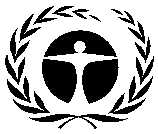 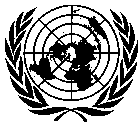 GENERALUNEP/OzL.Pro/ExCom/84/1/Add.12 December 2019ARABICORIGINAL: ENGLISHبرنامجالأمم المتحدةللبيئةلبرنامجالأمم المتحدةللبيئةلالبلدالمشروعالوكالةرقم الوثيقة للجنة التنفيذيةالمسألةالمرحلة الثانية من خطة إدارة إزالة المواد الهيدروكلوروفلوروكربونيةالمرحلة الثانية من خطة إدارة إزالة المواد الهيدروكلوروفلوروكربونيةالمرحلة الثانية من خطة إدارة إزالة المواد الهيدروكلوروفلوروكربونيةالمرحلة الثانية من خطة إدارة إزالة المواد الهيدروكلوروفلوروكربونيةالمرحلة الثانية من خطة إدارة إزالة المواد الهيدروكلوروفلوروكربونيةكوستاريكاخطة إدارة إزالة المواد الهيدروكلوروفلوروكربونية – المرحلة الثانيةبرنامج الأمم المتحدة الإنمائي84/45تمّ حلّ كلّ القضايا التقنية والخاصة بالكلفةتونسخطة إدارة إزالة المواد الهيدروكلوروفلوروكربونية – المرحلة الثانيةبرنامج الأمم المتحدة للبيئة/منظمة الأمم المتحدة للتنمية الصناعية84/60تمّ حلّ كلّ القضايا التقنية والخاصة بالكلفةطلب تمويل شريحة من المرحلة الأولى أو الثانية من خطة إدارة إزالة المواد الهيدروكلوروفلوروكربونيةطلب تمويل شريحة من المرحلة الأولى أو الثانية من خطة إدارة إزالة المواد الهيدروكلوروفلوروكربونيةطلب تمويل شريحة من المرحلة الأولى أو الثانية من خطة إدارة إزالة المواد الهيدروكلوروفلوروكربونيةطلب تمويل شريحة من المرحلة الأولى أو الثانية من خطة إدارة إزالة المواد الهيدروكلوروفلوروكربونيةطلب تمويل شريحة من المرحلة الأولى أو الثانية من خطة إدارة إزالة المواد الهيدروكلوروفلوروكربونيةالأرجنتينخطة إدارة إزالة المواد الهيدروكلوروفلوروكربونية (المرحلة الثانية، الشريحة الثانية)منظمة الأمم المتحدة للتنمية الصناعية/إيطاليا84/39تغيير التكنولوجيا في شركة والجدوى المالية في شركة أخرى البحرينخطة إدارة إزالة المواد الهيدروكلوروفلوروكربونية (المرحلة الأولى، الشريحتان الثالثة والرابعة)برنامج الأمم المتحدة للبيئة/منظمة الأمم المتحدة للتنمية الصناعية84/40إلغاء عملية تحويل أجهزة تكييف الهواء وتعديل هدف الرقابة لعام 2020 الصين خطة إدارة إزالة المواد الهيدروكلوروفلوروكربونية (المرحلة الأولى، التقارير المرحلية السنوية عن قطاع رغاوي البولي يوريثان والتبريد الصناعي والتجاري والتبريد وتكييف الهواء)منظمة الأمم المتحدة للتنمية الصناعية84/42طلب تمديد الخطة القطاعية لأجهزة التبريد وتكييف الهواءالصين (شامل)خطة إدارة إزالة المواد الهيدروكلوروفلوروكربونية (المرحلة الثانية)برنامج الأمم المتحدة الإنمائي/برنامج الأمم المتحدة للبيئة/ منظمة الأمم المتحدة للتنمية الصناعية/البنك الدولي/ألمانيا/اليابان84/42تعديل الاتفاق (المقرر 81/45).التقرير عن مصاريف وحدة تنفيذ المشروع والرصدالصين (رغاوي البوليسترين المسحوبة بالضغط)خطة إدارة إزالة المواد الهيدروكلوروفلوروكربونية (المرحلة الثانية، الشريحة الثالثة)منظمة الأمم المتحدة للتنمية الصناعية/ألمانيا84/42قيمة الشريحة تتجاوز 5 مليون دولار أمريكي. تمّ حلّ كلّ القضايا التقنية والخاصة بالكلفةالصين (رغاوي البولي يوريثان)خطة إدارة إزالة المواد الهيدروكلوروفلوروكربونية (المرحلة الثانية، الشريحة الثانية)البنك الدولي84/42قيمة الشريحة تتجاوز 5 مليون دولار أمريكي. صرف الأموال من البنك الدولي إلى مكتب التعاون الاقتصادي الخارجيالصين(التبريد الصناعي والتجاري)خطة إدارة إزالة المواد الهيدروكلوروفلوروكربونية (المرحلة الثانية، الشريحة الثالثة)برنامج الأمم المتحدة الإنمائي84/42قيمة الشريحة تتجاوز 5 مليون دولار أمريكي. تمّ حلّ كلّ القضايا التقنية والخاصة بالكلفةالصين(الخدمة)خطة إدارة إزالة المواد الهيدروكلوروفلوروكربونية (المرحلة الثانية، الشريحة الثالثة)برنامج الأمم المتحدة للبيئة/اليابان/ألمانيا84/42تمّ حلّ كلّ القضايا التقنية والخاصة بالكلفةالصين (المذيبات)خطة إدارة إزالة المواد الهيدروكلوروفلوروكربونية (المرحلة الثانية، الشريحة الثالثة)برنامج الأمم المتحدة الإنمائي84/42تمّ حلّ كلّ القضايا التقنية والخاصة بالكلفةكوت ديفوارخطة إدارة إزالة المواد الهيدروكلوروفلوروكربونية (المرحلة الأولى، الشريحة الثالثة)برنامج الأمم المتحدة للبيئة/منظمة الأمم المتحدة للتنمية الصناعية84/46تعديل الاتفاقمصرخطة إدارة إزالة المواد الهيدروكلوروفلوروكربونية (المرحلة الثانية، الشريحة الثانية). مشروع استثماري في قطاع تكييف الغرفمنظمة الأمم المتحدة للتنمية الصناعية/ برنامج الأمم المتحدة الإنمائي/ برنامج الأمم المتحدة للبيئة84/49اقتراح لتحويل قطاع تصنيع أجهزة التكييف المنزلي (المقرر 73/34(د)). تعديل الاتفاق يؤدي إلى شريحة تزيد قيمتها على 5 مليون دولار أمريكيجمهورية إيران الإسلاميةخطة إدارة إزالة المواد الهيدروكلوروفلوروكربونية (المرحلة الثانية، الشريحة الثانية)برنامج الأمم المتحدة الإنمائي/ برنامج الأمم المتحدة للبيئة/منظمة الأمم المتحدة للتنمية الصناعية/ألمانيا/إيطاليا84/51تغيير التكنولوجيا واللجوء إلى شرط المرونة لإعادة توزيع التمويل على الشركات الناشطة في قطاع رغاوي البولي يوريثانالعراقخطة إدارة إزالة المواد الهيدروكلوروفلوروكربونية (المرحلة الأولى، الشريحة الثالثة)برنامج الأمم المتحدة للبيئة/منظمة الأمم المتحدة للتنمية الصناعية84/52تمديد المرحلة الأولىباكستانإزالة المواد الهيدروكلوروفلوروكربونية في قطاع رغاوي البوليسترين المسحوبة بالضغط (المرحلة الثانية)منظمة الأمم المتحدة للتنمية الصناعية84/57تمّ حلّ كلّ القضايا التقنية والخاصة بالكلفةصربياخطة إدارة إزالة المواد الهيدروكلوروفلوروكربونية (المرحلة الأولى، الشريحة الرابعة)منظمة الأمم المتحدة للتنمية الصناعية/ برنامج الأمم المتحدة للبيئة84/59تعديل الاتفاقتركياخطة إدارة إزالة المواد الهيدروكلوروفلوروكربونية (المرحلة الأولى، الشريحة الثالثة)منظمة الأمم المتحدة للتنمية الصناعية/ برنامج الأمم المتحدة للبيئة84/61تمديد المرحلة الأولى لاستكمال الإنجاز في عام 2025مشاريع الاستثمار في المواد الهيدروفلوروكربونيةمشاريع الاستثمار في المواد الهيدروفلوروكربونيةمشاريع الاستثمار في المواد الهيدروفلوروكربونيةمشاريع الاستثمار في المواد الهيدروفلوروكربونيةمشاريع الاستثمار في المواد الهيدروفلوروكربونيةكوباالتحول من الهيدروفلوروكربون-134أ إلى البروبان ((R-290 في تصنيع أجهزة تبريد المباني في مؤسسة Frioclimaبرنامج الأمم المتحدة الإنمائي84/47مشروع الخفض التدريجي للمواد الهيدروفلوروكربونية عملا بالمقررين 78/3(ز) و79/45